О внесении изменений в муниципальную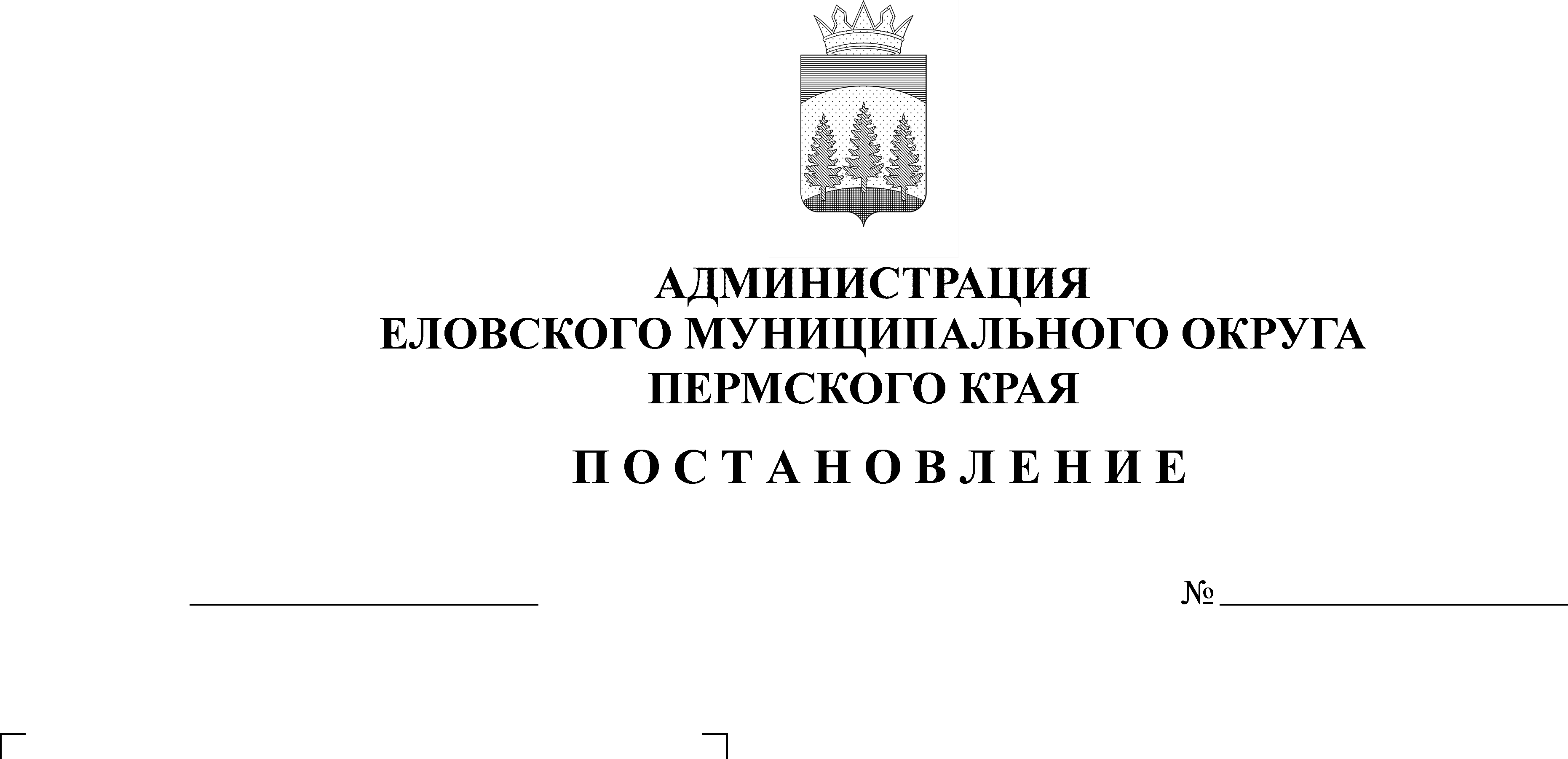 программу «Развитие культуры в Еловском муниципальном округе Пермского края», утвержденнуюпостановлением Администрации Еловскогомуниципального округа Пермского краяот 29 октября 2021 г. № 498-пВ соответствии со статьей 86 Бюджетного кодекса Российской Федерации, статьей 16 Федерального закона от 06 октября 2003 г. № 131-ФЗ «Об общих принципах организации местного самоуправления в Российской Федерации», Решением Думы Еловского муниципального округа Пермского края от 20 декабря 2020 г. № 67 «Об утверждении Положения о бюджетном процессе в Еловском муниципальном округе Пермского края», постановлением Администрации Еловского муниципального округа Пермского края от 19 октября  2021 г. № 460-п «Об утверждения Порядка разработки, реализации и эффективности муниципальных программ Еловского муниципального округа Пермского края»Администрация Еловского муниципального округа Пермского края ПОСТАНОВЛЯЕТ:1. Внести прилагаемые изменения в Муниципальную программу «Развитие культуры в Еловском муниципальном округе Пермского края», утвержденную постановлением Администрации Еловского муниципального округа Пермского края от 29 октября 2021 г. № 498-п (в редакции постановления Администрации Еловского муниципального округа Пермского края от 13 декабря 2021 г. № 617-п).2. Настоящее постановление обнародовать на официальном сайте газеты «Искра Прикамья» и официальном сайте Еловского муниципального округа Пермского края.3. Постановление вступает в силу со дня его официального обнародования.Глава муниципального округа - глава администрации Еловскогомуниципального округа Пермского края					     А.А. ЧечкинУТВЕРЖДЕНЫпостановлениемАдминистрации Еловского муниципального округаПермского краяот 23.03.2022 № 129-пИЗМЕНЕНИЯкоторые вносятся в муниципальную программу «Развитие культуры в Еловском муниципальном округе Пермского края», утвержденные постановлением Администрации Еловского муниципального округа Пермского края от 29 октября 2021 г. № 498-п.В паспорте муниципальной программы «Развитие культуры в Еловском муниципальном округе Пермского края» позицию 9 изложить в следующей редакции:Раздел Финансирование муниципальной программы «Развитие культуры в Еловском муниципальном округе Пермского края» изложить в следующей редакции:«ФИНАНСИРОВАНИЕ муниципальной программы«Развитие культуры в Еловском муниципальном округе Пермского края»Раздел  финансирование подпрограммы 1.1 «Сохранение и развитие культурного потенциала Еловского муниципального округа Пермского края» муниципальной программы «Развитие культуры в Еловском муниципальном округе Пермского края» изложить в следующей редакции:«ФИНАНСИРОВАНИЕподпрограммы 1.1. «Сохранение и развитие культурного потенциала Еловского муниципального округа Пермского края» муниципальной программы «Развитие культуры в Еловском муниципальном округе Пермского края»Финансирование подпрограммы 1.2 «Приведение в нормативное состояние учреждений отрасли культуры в Еловском муниципальном округе Пермского края» муниципальной программы «Развитие культуры в Еловском муниципальном округе Пермского края» изложить в следующей редакции:«ФИНАНСИРОВАНИЕПодпрограммы 1.2. «Приведение в нормативное состояние учреждений отрасли культуры в Еловском муниципальном округе Пермского края» муниципальной программы «Развитие культуры в Еловском муниципальном округе Пермского края»Раздел финансирование подпрограммы 1.3 «Создание условий для развития туризма в Еловском муниципальном округе Пермского края» муниципальной программы «Развитие культуры в Еловском муниципальном округе Пермского края» изложить в следующей редакции:«ФИНАНСИРОВАНИЕПодпрограммы 1.3. «Создание условий для развития туризма в Еловском муниципальном округе Пермского края» муниципальной программы «Развитие культуры в Еловском муниципальном округе Пермского края»9Объемы и источники финансирования программы (подпрограммы)2022 год2023 год2024 год9программа, всего (руб.), в том числе:39 340 367,2234 996 076,0035 638 796,009бюджет Еловского муниципального округа37 725 967,2234 881 676,0035 524 396,009бюджет Пермского края1 614 400,00114 400,00114 400,009Подпрограмма 1.1, всего (руб.), в том числе:35 730 076,0034 996 076,0035 638 796,009бюджет Еловского муниципального округа35 615 676,0034 881 676,0035 524 396,009бюджет Пермского края114 400114 400114 400Подпрограмма 1.2, всего (руб.), в том числе:3 540 291,220,000,00бюджет Еловского муниципального округа2 040 291,220,000,00бюджет Пермского края1 500 000,000,000,00Подпрограмма 1.3, всего (руб.), в том числе:70 000,000,000,00бюджет Еловского муниципального округа70 000,000,000,0010Показатели конечного результата целей программы %2022 год2023 год2024 годПовышение удовлетворенности жителей Еловского муниципального округа качеством предоставления муниципальных услуг в сфере культуры %75,575,675,7Код Наименование цели программы, подпрограммы, задачиИсточник финансирования Источник финансирования Объем финансирования, руб.Объем финансирования, руб.Объем финансирования, руб.Объем финансирования, руб.Код Наименование цели программы, подпрограммы, задачиИсточник финансирования Источник финансирования 2022 год2023 год2024 год2024 год123345661Цель. 1. Создание условий для организации досуга и самореализации жителей на территории Еловского муниципального округа Пермского краяЦель. 1. Создание условий для организации досуга и самореализации жителей на территории Еловского муниципального округа Пермского краяЦель. 1. Создание условий для организации досуга и самореализации жителей на территории Еловского муниципального округа Пермского краяЦель. 1. Создание условий для организации досуга и самореализации жителей на территории Еловского муниципального округа Пермского краяЦель. 1. Создание условий для организации досуга и самореализации жителей на территории Еловского муниципального округа Пермского краяЦель. 1. Создание условий для организации досуга и самореализации жителей на территории Еловского муниципального округа Пермского краяЦель. 1. Создание условий для организации досуга и самореализации жителей на территории Еловского муниципального округа Пермского края1.1Подпрограмма «Сохранение и развитие культурного потенциала культуры Еловского муниципального округа Пермского края»Бюджет Еловского муниципального округаБюджет Еловского муниципального округа35 615 676,0034 881 676,0034 881 676,0035 524 396,001.1Подпрограмма «Сохранение и развитие культурного потенциала культуры Еловского муниципального округа Пермского края»Бюджет Пермского краяБюджет Пермского края114 400114 400114 400114 4001.1.1Задача.  Создание условий для реализации современных тенденций развития библиотечного обслуживанияЗадача.  Создание условий для реализации современных тенденций развития библиотечного обслуживанияЗадача.  Создание условий для реализации современных тенденций развития библиотечного обслуживания8 839 463,008 791 463,008 791 463,008 791 463,001.1.2Задача. Создание условий для организации мероприятий, направленных на повышение вовлеченности жителей Еловского муниципального округа в культурно-досуговые и культурно-просветительские мероприятия и процесс творческой самореализацииЗадача. Создание условий для организации мероприятий, направленных на повышение вовлеченности жителей Еловского муниципального округа в культурно-досуговые и культурно-просветительские мероприятия и процесс творческой самореализацииЗадача. Создание условий для организации мероприятий, направленных на повышение вовлеченности жителей Еловского муниципального округа в культурно-досуговые и культурно-просветительские мероприятия и процесс творческой самореализации686 000,0000642 720,01.1.3Задача. Организация деятельности клубных формирований учреждений культуры Еловского муниципального округа Пермского краяЗадача. Организация деятельности клубных формирований учреждений культуры Еловского муниципального округа Пермского краяЗадача. Организация деятельности клубных формирований учреждений культуры Еловского муниципального округа Пермского края20 671 367,0020 671 367,020 671 367,020 671 367,01.1.4Задача. Обеспечение доступа к художественному образованию и приобщения к искусству и культуре детей, подростков и   молодежи Еловского муниципального округаЗадача. Обеспечение доступа к художественному образованию и приобщения к искусству и культуре детей, подростков и   молодежи Еловского муниципального округаЗадача. Обеспечение доступа к художественному образованию и приобщения к искусству и культуре детей, подростков и   молодежи Еловского муниципального округа5 533 246,005 533 246,05 533 246,05 533 246,01.2Подпрограмма «Приведение в нормативное состояние учреждений отрасли культуры в Еловском муниципальном округе Пермского края»Бюджет Еловского муниципального округаБюджет Еловского муниципального округа2 040 291,220,000,000,001.2Подпрограмма «Приведение в нормативное состояние учреждений отрасли культуры в Еловском муниципальном округе Пермского края»Бюджет Пермского краяБюджет Пермского края1 500 000,000,000,000,001.2.1Задача. Приведение в нормативное состояние существующих объектов, занимаемых учреждениями культуры, укрепление их материальной базы.Задача. Приведение в нормативное состояние существующих объектов, занимаемых учреждениями культуры, укрепление их материальной базы.Задача. Приведение в нормативное состояние существующих объектов, занимаемых учреждениями культуры, укрепление их материальной базы.3 432 000,000,000,000,001.2.2Задача. Укрепление материально-технической базы учреждений культуры Еловскогомуниципального округа.Задача. Укрепление материально-технической базы учреждений культуры Еловскогомуниципального округа.Задача. Укрепление материально-технической базы учреждений культуры Еловскогомуниципального округа.108 291,220,000,000,001.3Подпрограмма «Создание условий для развития туризма в Еловском муниципальном округе Пермского края»Подпрограмма «Создание условий для развития туризма в Еловском муниципальном округе Пермского края»Бюджет Еловского муниципального округа 70 000,000,000,000,001.3.1Задача. Продвижение туристических ресурсов Еловского муниципального округа Пермского края.Задача. Продвижение туристических ресурсов Еловского муниципального округа Пермского края.Задача. Продвижение туристических ресурсов Еловского муниципального округа Пермского края.70 000,000,000,000,00Итого по цели 1, в том числе по источникам финансирования Итого по цели 1, в том числе по источникам финансирования ИТОГОИТОГО39 340 367,2234 996 076,0034 996 076,0035 638 796,00Итого по цели 1, в том числе по источникам финансирования Итого по цели 1, в том числе по источникам финансирования Бюджет Еловского муниципального округаБюджет Еловского муниципального округа37 725 967,2234 881 676,0034 881 676,0035 524 396,00Итого по цели 1, в том числе по источникам финансирования Итого по цели 1, в том числе по источникам финансирования Бюджет Пермского краяБюджет Пермского края1 614 400114 400,00114 400,00114 400,00Всего по программе, в том числе по источникам финансирования Всего по программе, в том числе по источникам финансирования ВСЕГОВСЕГО39 340 367,2234 996 076,0034 996 076,0035 638 796,00Всего по программе, в том числе по источникам финансирования Всего по программе, в том числе по источникам финансирования Бюджет Еловского муниципального округаБюджет Еловского муниципального округа37 725 967,2234 881 676,0034 881 676,0035 524 396,00Всего по программе, в том числе по источникам финансирования Всего по программе, в том числе по источникам финансирования Бюджет Пермского краяБюджет Пермского края1 614 400114 400,00114 400,00400,00КодКодНаименование цели программы, подпрограммы, задачи, основного мероприятияНаименование цели программы, подпрограммы, задачи, основного мероприятияУчастник программыПоказатели непосредственного результатаПоказатели непосредственного результатаПоказатели непосредственного результатаПоказатели непосредственного результатаПоказатели непосредственного результатаПоказатели непосредственного результатаПоказатели непосредственного результатаПоказатели непосредственного результатаПоказатели непосредственного результатаПоказатели непосредственного результатаИсточник финансирования Объем финансирования, руб.Объем финансирования, руб.Объем финансирования, руб.КодКодНаименование цели программы, подпрограммы, задачи, основного мероприятияНаименование цели программы, подпрограммы, задачи, основного мероприятияУчастник программынаименование показателя непосредственного результатаед. изм.ед. изм.ед. изм.2022год2022год2023 год2023 год2024 год2024 годИсточник финансирования 2022 год2023 год2024 год11223455566778891011121.1.1 1.1.1 Задача. Создание условий для реализации современных тенденций развития библиотечного обслуживанияЗадача. Создание условий для реализации современных тенденций развития библиотечного обслуживанияЗадача. Создание условий для реализации современных тенденций развития библиотечного обслуживанияЗадача. Создание условий для реализации современных тенденций развития библиотечного обслуживанияЗадача. Создание условий для реализации современных тенденций развития библиотечного обслуживанияЗадача. Создание условий для реализации современных тенденций развития библиотечного обслуживанияЗадача. Создание условий для реализации современных тенденций развития библиотечного обслуживанияЗадача. Создание условий для реализации современных тенденций развития библиотечного обслуживанияЗадача. Создание условий для реализации современных тенденций развития библиотечного обслуживанияЗадача. Создание условий для реализации современных тенденций развития библиотечного обслуживанияЗадача. Создание условий для реализации современных тенденций развития библиотечного обслуживанияЗадача. Создание условий для реализации современных тенденций развития библиотечного обслуживанияЗадача. Создание условий для реализации современных тенденций развития библиотечного обслуживанияЗадача. Создание условий для реализации современных тенденций развития библиотечного обслуживанияЗадача. Создание условий для реализации современных тенденций развития библиотечного обслуживанияЗадача. Создание условий для реализации современных тенденций развития библиотечного обслуживанияЗадача. Создание условий для реализации современных тенденций развития библиотечного обслуживания1.1.1.11.1.1.1Библиотечное, библиографическое и информационное обслуживание пользователей библиотекиБиблиотечное, библиографическое и информационное обслуживание пользователей библиотекиМБУК «ЦБС»Количество посещенийЧел.Чел.Чел.73 00073 00073 00073 00073 00073 000Бюджет Еловского муниципального округа8 791 4638 791 4638 791 4631.1.1.11.1.1.1Библиотечное, библиографическое и информационное обслуживание пользователей библиотекиБиблиотечное, библиографическое и информационное обслуживание пользователей библиотекиМБУК «ЦБС»Количество проводимых мероприятий, в том числе в составе реализуемых проектовЕд. Ед. Ед. 800800800800800800Бюджет Еловского муниципального округа8 791 4638 791 4638 791 4631.1.1.11.1.1.1Библиотечное, библиографическое и информационное обслуживание пользователей библиотекиБиблиотечное, библиографическое и информационное обслуживание пользователей библиотекиИТОГО по ПНРИТОГО по ПНРЧел.Чел.Чел.73 00073 00073 00073 00073 00073 000Бюджет Еловского муниципального округа8 791 4638 791 4638 791 463ИТОГО по ПНРИТОГО по ПНРЕд. Ед. Ед. 800800800800800800Бюджет Еловского муниципального округа8 791 4638 791 4638 791 463Итого по мероприятию 1.1.1.1, в том числе по источникам финансированияИтого по мероприятию 1.1.1.1, в том числе по источникам финансированияИтого по мероприятию 1.1.1.1, в том числе по источникам финансированияИтого по мероприятию 1.1.1.1, в том числе по источникам финансированияИтого по мероприятию 1.1.1.1, в том числе по источникам финансированияИтого по мероприятию 1.1.1.1, в том числе по источникам финансированияИтого по мероприятию 1.1.1.1, в том числе по источникам финансированияИтого по мероприятию 1.1.1.1, в том числе по источникам финансированияИтого по мероприятию 1.1.1.1, в том числе по источникам финансированияИтого по мероприятию 1.1.1.1, в том числе по источникам финансированияИтого по мероприятию 1.1.1.1, в том числе по источникам финансированияИтого по мероприятию 1.1.1.1, в том числе по источникам финансированияИтого по мероприятию 1.1.1.1, в том числе по источникам финансированияИтого по мероприятию 1.1.1.1, в том числе по источникам финансированияИтого по мероприятию 1.1.1.1, в том числе по источникам финансированияИТОГО8 791 4638 791 4638 791 463Итого по мероприятию 1.1.1.1, в том числе по источникам финансированияИтого по мероприятию 1.1.1.1, в том числе по источникам финансированияИтого по мероприятию 1.1.1.1, в том числе по источникам финансированияИтого по мероприятию 1.1.1.1, в том числе по источникам финансированияИтого по мероприятию 1.1.1.1, в том числе по источникам финансированияИтого по мероприятию 1.1.1.1, в том числе по источникам финансированияИтого по мероприятию 1.1.1.1, в том числе по источникам финансированияИтого по мероприятию 1.1.1.1, в том числе по источникам финансированияИтого по мероприятию 1.1.1.1, в том числе по источникам финансированияИтого по мероприятию 1.1.1.1, в том числе по источникам финансированияИтого по мероприятию 1.1.1.1, в том числе по источникам финансированияИтого по мероприятию 1.1.1.1, в том числе по источникам финансированияИтого по мероприятию 1.1.1.1, в том числе по источникам финансированияИтого по мероприятию 1.1.1.1, в том числе по источникам финансированияИтого по мероприятию 1.1.1.1, в том числе по источникам финансированияБюджет Еловского муниципального округа8 791 4638 791 4638 791 463Итого по мероприятию 1.1.1.1, в том числе по источникам финансированияИтого по мероприятию 1.1.1.1, в том числе по источникам финансированияИтого по мероприятию 1.1.1.1, в том числе по источникам финансированияИтого по мероприятию 1.1.1.1, в том числе по источникам финансированияИтого по мероприятию 1.1.1.1, в том числе по источникам финансированияИтого по мероприятию 1.1.1.1, в том числе по источникам финансированияИтого по мероприятию 1.1.1.1, в том числе по источникам финансированияИтого по мероприятию 1.1.1.1, в том числе по источникам финансированияИтого по мероприятию 1.1.1.1, в том числе по источникам финансированияИтого по мероприятию 1.1.1.1, в том числе по источникам финансированияИтого по мероприятию 1.1.1.1, в том числе по источникам финансированияИтого по мероприятию 1.1.1.1, в том числе по источникам финансированияИтого по мероприятию 1.1.1.1, в том числе по источникам финансированияИтого по мероприятию 1.1.1.1, в том числе по источникам финансированияИтого по мероприятию 1.1.1.1, в том числе по источникам финансированияБюджет Пермского края 0,000,000,001.1.1.2Создание электронной книги «Боевые подвиги еловцев»Создание электронной книги «Боевые подвиги еловцев»МБУК «ЦБС»МБУК «ЦБС»Количество книгКоличество книгЕд.Ед.Ед.11000Бюджет Еловского муниципального округа48 000,000,000,001.1.1.2Создание электронной книги «Боевые подвиги еловцев»Создание электронной книги «Боевые подвиги еловцев»ИТОГО по ПНРИТОГО по ПНРИТОГО по ПНРИТОГО по ПНРЕд.Ед.Ед.11000Бюджет Еловского муниципального округа48 000,000,000,00Итого по мероприятию 1.1.1.2, в том числе по источникам финансированияИтого по мероприятию 1.1.1.2, в том числе по источникам финансированияИтого по мероприятию 1.1.1.2, в том числе по источникам финансированияИтого по мероприятию 1.1.1.2, в том числе по источникам финансированияИтого по мероприятию 1.1.1.2, в том числе по источникам финансированияИтого по мероприятию 1.1.1.2, в том числе по источникам финансированияИтого по мероприятию 1.1.1.2, в том числе по источникам финансированияИтого по мероприятию 1.1.1.2, в том числе по источникам финансированияИтого по мероприятию 1.1.1.2, в том числе по источникам финансированияИтого по мероприятию 1.1.1.2, в том числе по источникам финансированияИтого по мероприятию 1.1.1.2, в том числе по источникам финансированияИтого по мероприятию 1.1.1.2, в том числе по источникам финансированияИтого по мероприятию 1.1.1.2, в том числе по источникам финансированияИтого по мероприятию 1.1.1.2, в том числе по источникам финансированияИтого по мероприятию 1.1.1.2, в том числе по источникам финансированияИТОГО48 000,000,000,00Итого по мероприятию 1.1.1.2, в том числе по источникам финансированияИтого по мероприятию 1.1.1.2, в том числе по источникам финансированияИтого по мероприятию 1.1.1.2, в том числе по источникам финансированияИтого по мероприятию 1.1.1.2, в том числе по источникам финансированияИтого по мероприятию 1.1.1.2, в том числе по источникам финансированияИтого по мероприятию 1.1.1.2, в том числе по источникам финансированияИтого по мероприятию 1.1.1.2, в том числе по источникам финансированияИтого по мероприятию 1.1.1.2, в том числе по источникам финансированияИтого по мероприятию 1.1.1.2, в том числе по источникам финансированияИтого по мероприятию 1.1.1.2, в том числе по источникам финансированияИтого по мероприятию 1.1.1.2, в том числе по источникам финансированияИтого по мероприятию 1.1.1.2, в том числе по источникам финансированияИтого по мероприятию 1.1.1.2, в том числе по источникам финансированияИтого по мероприятию 1.1.1.2, в том числе по источникам финансированияИтого по мероприятию 1.1.1.2, в том числе по источникам финансированияБюджет Еловского муниципального округа48 000,000,000,00Итого по задаче 1.1.1, в том числе по источникам финансированияИтого по задаче 1.1.1, в том числе по источникам финансированияИтого по задаче 1.1.1, в том числе по источникам финансированияИтого по задаче 1.1.1, в том числе по источникам финансированияИтого по задаче 1.1.1, в том числе по источникам финансированияИтого по задаче 1.1.1, в том числе по источникам финансированияИтого по задаче 1.1.1, в том числе по источникам финансированияИтого по задаче 1.1.1, в том числе по источникам финансированияИтого по задаче 1.1.1, в том числе по источникам финансированияИтого по задаче 1.1.1, в том числе по источникам финансированияИтого по задаче 1.1.1, в том числе по источникам финансированияИтого по задаче 1.1.1, в том числе по источникам финансированияИтого по задаче 1.1.1, в том числе по источникам финансированияИтого по задаче 1.1.1, в том числе по источникам финансированияИтого по задаче 1.1.1, в том числе по источникам финансированияИТОГО8 839 4638 791 4638 791 463Итого по задаче 1.1.1, в том числе по источникам финансированияИтого по задаче 1.1.1, в том числе по источникам финансированияИтого по задаче 1.1.1, в том числе по источникам финансированияИтого по задаче 1.1.1, в том числе по источникам финансированияИтого по задаче 1.1.1, в том числе по источникам финансированияИтого по задаче 1.1.1, в том числе по источникам финансированияИтого по задаче 1.1.1, в том числе по источникам финансированияИтого по задаче 1.1.1, в том числе по источникам финансированияИтого по задаче 1.1.1, в том числе по источникам финансированияИтого по задаче 1.1.1, в том числе по источникам финансированияИтого по задаче 1.1.1, в том числе по источникам финансированияИтого по задаче 1.1.1, в том числе по источникам финансированияИтого по задаче 1.1.1, в том числе по источникам финансированияИтого по задаче 1.1.1, в том числе по источникам финансированияИтого по задаче 1.1.1, в том числе по источникам финансированияБюджет Еловского муниципального округа8 839 4638 791 4638 791 463Итого по задаче 1.1.1, в том числе по источникам финансированияИтого по задаче 1.1.1, в том числе по источникам финансированияИтого по задаче 1.1.1, в том числе по источникам финансированияИтого по задаче 1.1.1, в том числе по источникам финансированияИтого по задаче 1.1.1, в том числе по источникам финансированияИтого по задаче 1.1.1, в том числе по источникам финансированияИтого по задаче 1.1.1, в том числе по источникам финансированияИтого по задаче 1.1.1, в том числе по источникам финансированияИтого по задаче 1.1.1, в том числе по источникам финансированияИтого по задаче 1.1.1, в том числе по источникам финансированияИтого по задаче 1.1.1, в том числе по источникам финансированияИтого по задаче 1.1.1, в том числе по источникам финансированияИтого по задаче 1.1.1, в том числе по источникам финансированияИтого по задаче 1.1.1, в том числе по источникам финансированияИтого по задаче 1.1.1, в том числе по источникам финансированияБюджет Пермского края 0,000,000,001.1.21.1.2Задача. Создание условий для организации мероприятий, направленных на повышение вовлеченности жителей Еловского муниципального округа в культурно-досуговые и культурно-просветительские мероприятия и процесс творческой самореализацииЗадача. Создание условий для организации мероприятий, направленных на повышение вовлеченности жителей Еловского муниципального округа в культурно-досуговые и культурно-просветительские мероприятия и процесс творческой самореализацииЗадача. Создание условий для организации мероприятий, направленных на повышение вовлеченности жителей Еловского муниципального округа в культурно-досуговые и культурно-просветительские мероприятия и процесс творческой самореализацииЗадача. Создание условий для организации мероприятий, направленных на повышение вовлеченности жителей Еловского муниципального округа в культурно-досуговые и культурно-просветительские мероприятия и процесс творческой самореализацииЗадача. Создание условий для организации мероприятий, направленных на повышение вовлеченности жителей Еловского муниципального округа в культурно-досуговые и культурно-просветительские мероприятия и процесс творческой самореализацииЗадача. Создание условий для организации мероприятий, направленных на повышение вовлеченности жителей Еловского муниципального округа в культурно-досуговые и культурно-просветительские мероприятия и процесс творческой самореализацииЗадача. Создание условий для организации мероприятий, направленных на повышение вовлеченности жителей Еловского муниципального округа в культурно-досуговые и культурно-просветительские мероприятия и процесс творческой самореализацииЗадача. Создание условий для организации мероприятий, направленных на повышение вовлеченности жителей Еловского муниципального округа в культурно-досуговые и культурно-просветительские мероприятия и процесс творческой самореализацииЗадача. Создание условий для организации мероприятий, направленных на повышение вовлеченности жителей Еловского муниципального округа в культурно-досуговые и культурно-просветительские мероприятия и процесс творческой самореализацииЗадача. Создание условий для организации мероприятий, направленных на повышение вовлеченности жителей Еловского муниципального округа в культурно-досуговые и культурно-просветительские мероприятия и процесс творческой самореализацииЗадача. Создание условий для организации мероприятий, направленных на повышение вовлеченности жителей Еловского муниципального округа в культурно-досуговые и культурно-просветительские мероприятия и процесс творческой самореализацииЗадача. Создание условий для организации мероприятий, направленных на повышение вовлеченности жителей Еловского муниципального округа в культурно-досуговые и культурно-просветительские мероприятия и процесс творческой самореализацииЗадача. Создание условий для организации мероприятий, направленных на повышение вовлеченности жителей Еловского муниципального округа в культурно-досуговые и культурно-просветительские мероприятия и процесс творческой самореализацииЗадача. Создание условий для организации мероприятий, направленных на повышение вовлеченности жителей Еловского муниципального округа в культурно-досуговые и культурно-просветительские мероприятия и процесс творческой самореализацииЗадача. Создание условий для организации мероприятий, направленных на повышение вовлеченности жителей Еловского муниципального округа в культурно-досуговые и культурно-просветительские мероприятия и процесс творческой самореализацииЗадача. Создание условий для организации мероприятий, направленных на повышение вовлеченности жителей Еловского муниципального округа в культурно-досуговые и культурно-просветительские мероприятия и процесс творческой самореализацииЗадача. Создание условий для организации мероприятий, направленных на повышение вовлеченности жителей Еловского муниципального округа в культурно-досуговые и культурно-просветительские мероприятия и процесс творческой самореализации1.1.2.11.1.2.1Организация и проведение культурно-массовых мероприятий (иные зрелищные мероприятия)Организация и проведение культурно-массовых мероприятий (иные зрелищные мероприятия)МБУК «ЕКДЦ»Количество посещенийЧел.Чел.Чел.12 71612 71612 71612 71612 71612 716Бюджет Еловского муниципального округа686 0000642 7201.1.2.11.1.2.1Организация и проведение культурно-массовых мероприятий (иные зрелищные мероприятия)Организация и проведение культурно-массовых мероприятий (иные зрелищные мероприятия)ИТОГО по ПНРИТОГО по ПНРЧел.Чел.Чел.12 71612 71612 71612 71612 71612 716Бюджет Еловского муниципального округа686 0000642 720Итого по мероприятию 1.1.2.1, в том числе по источникам финансированияИтого по мероприятию 1.1.2.1, в том числе по источникам финансированияИтого по мероприятию 1.1.2.1, в том числе по источникам финансированияИтого по мероприятию 1.1.2.1, в том числе по источникам финансированияИтого по мероприятию 1.1.2.1, в том числе по источникам финансированияИтого по мероприятию 1.1.2.1, в том числе по источникам финансированияИтого по мероприятию 1.1.2.1, в том числе по источникам финансированияИтого по мероприятию 1.1.2.1, в том числе по источникам финансированияИтого по мероприятию 1.1.2.1, в том числе по источникам финансированияИтого по мероприятию 1.1.2.1, в том числе по источникам финансированияИтого по мероприятию 1.1.2.1, в том числе по источникам финансированияИтого по мероприятию 1.1.2.1, в том числе по источникам финансированияИтого по мероприятию 1.1.2.1, в том числе по источникам финансированияИтого по мероприятию 1.1.2.1, в том числе по источникам финансированияИтого по мероприятию 1.1.2.1, в том числе по источникам финансированияИТОГО686 0000642 720Итого по мероприятию 1.1.2.1, в том числе по источникам финансированияИтого по мероприятию 1.1.2.1, в том числе по источникам финансированияИтого по мероприятию 1.1.2.1, в том числе по источникам финансированияИтого по мероприятию 1.1.2.1, в том числе по источникам финансированияИтого по мероприятию 1.1.2.1, в том числе по источникам финансированияИтого по мероприятию 1.1.2.1, в том числе по источникам финансированияИтого по мероприятию 1.1.2.1, в том числе по источникам финансированияИтого по мероприятию 1.1.2.1, в том числе по источникам финансированияИтого по мероприятию 1.1.2.1, в том числе по источникам финансированияИтого по мероприятию 1.1.2.1, в том числе по источникам финансированияИтого по мероприятию 1.1.2.1, в том числе по источникам финансированияИтого по мероприятию 1.1.2.1, в том числе по источникам финансированияИтого по мероприятию 1.1.2.1, в том числе по источникам финансированияИтого по мероприятию 1.1.2.1, в том числе по источникам финансированияИтого по мероприятию 1.1.2.1, в том числе по источникам финансированияБюджет Еловского муниципального округа686 0000642 720Итого по мероприятию 1.1.2.1, в том числе по источникам финансированияИтого по мероприятию 1.1.2.1, в том числе по источникам финансированияИтого по мероприятию 1.1.2.1, в том числе по источникам финансированияИтого по мероприятию 1.1.2.1, в том числе по источникам финансированияИтого по мероприятию 1.1.2.1, в том числе по источникам финансированияИтого по мероприятию 1.1.2.1, в том числе по источникам финансированияИтого по мероприятию 1.1.2.1, в том числе по источникам финансированияИтого по мероприятию 1.1.2.1, в том числе по источникам финансированияИтого по мероприятию 1.1.2.1, в том числе по источникам финансированияИтого по мероприятию 1.1.2.1, в том числе по источникам финансированияИтого по мероприятию 1.1.2.1, в том числе по источникам финансированияИтого по мероприятию 1.1.2.1, в том числе по источникам финансированияИтого по мероприятию 1.1.2.1, в том числе по источникам финансированияИтого по мероприятию 1.1.2.1, в том числе по источникам финансированияИтого по мероприятию 1.1.2.1, в том числе по источникам финансированияБюджет Пермского края 0,000,000,00Итого по задаче 1.1.2, в том числе по источникам финансированияИтого по задаче 1.1.2, в том числе по источникам финансированияИтого по задаче 1.1.2, в том числе по источникам финансированияИтого по задаче 1.1.2, в том числе по источникам финансированияИтого по задаче 1.1.2, в том числе по источникам финансированияИтого по задаче 1.1.2, в том числе по источникам финансированияИтого по задаче 1.1.2, в том числе по источникам финансированияИтого по задаче 1.1.2, в том числе по источникам финансированияИтого по задаче 1.1.2, в том числе по источникам финансированияИтого по задаче 1.1.2, в том числе по источникам финансированияИтого по задаче 1.1.2, в том числе по источникам финансированияИтого по задаче 1.1.2, в том числе по источникам финансированияИтого по задаче 1.1.2, в том числе по источникам финансированияИтого по задаче 1.1.2, в том числе по источникам финансированияИтого по задаче 1.1.2, в том числе по источникам финансированияИТОГО686 0000642 720Итого по задаче 1.1.2, в том числе по источникам финансированияИтого по задаче 1.1.2, в том числе по источникам финансированияИтого по задаче 1.1.2, в том числе по источникам финансированияИтого по задаче 1.1.2, в том числе по источникам финансированияИтого по задаче 1.1.2, в том числе по источникам финансированияИтого по задаче 1.1.2, в том числе по источникам финансированияИтого по задаче 1.1.2, в том числе по источникам финансированияИтого по задаче 1.1.2, в том числе по источникам финансированияИтого по задаче 1.1.2, в том числе по источникам финансированияИтого по задаче 1.1.2, в том числе по источникам финансированияИтого по задаче 1.1.2, в том числе по источникам финансированияИтого по задаче 1.1.2, в том числе по источникам финансированияИтого по задаче 1.1.2, в том числе по источникам финансированияИтого по задаче 1.1.2, в том числе по источникам финансированияИтого по задаче 1.1.2, в том числе по источникам финансированияБюджет Еловского муниципального округа686 0000642 720Итого по задаче 1.1.2, в том числе по источникам финансированияИтого по задаче 1.1.2, в том числе по источникам финансированияИтого по задаче 1.1.2, в том числе по источникам финансированияИтого по задаче 1.1.2, в том числе по источникам финансированияИтого по задаче 1.1.2, в том числе по источникам финансированияИтого по задаче 1.1.2, в том числе по источникам финансированияИтого по задаче 1.1.2, в том числе по источникам финансированияИтого по задаче 1.1.2, в том числе по источникам финансированияИтого по задаче 1.1.2, в том числе по источникам финансированияИтого по задаче 1.1.2, в том числе по источникам финансированияИтого по задаче 1.1.2, в том числе по источникам финансированияИтого по задаче 1.1.2, в том числе по источникам финансированияИтого по задаче 1.1.2, в том числе по источникам финансированияИтого по задаче 1.1.2, в том числе по источникам финансированияИтого по задаче 1.1.2, в том числе по источникам финансированияБюджет Пермского края 0,000,000,001.1.31.1.3Задача. Организация деятельности клубных формирований учреждений культуры Еловского муниципального округа Пермского краяЗадача. Организация деятельности клубных формирований учреждений культуры Еловского муниципального округа Пермского краяЗадача. Организация деятельности клубных формирований учреждений культуры Еловского муниципального округа Пермского краяЗадача. Организация деятельности клубных формирований учреждений культуры Еловского муниципального округа Пермского краяЗадача. Организация деятельности клубных формирований учреждений культуры Еловского муниципального округа Пермского краяЗадача. Организация деятельности клубных формирований учреждений культуры Еловского муниципального округа Пермского краяЗадача. Организация деятельности клубных формирований учреждений культуры Еловского муниципального округа Пермского краяЗадача. Организация деятельности клубных формирований учреждений культуры Еловского муниципального округа Пермского краяЗадача. Организация деятельности клубных формирований учреждений культуры Еловского муниципального округа Пермского краяЗадача. Организация деятельности клубных формирований учреждений культуры Еловского муниципального округа Пермского краяЗадача. Организация деятельности клубных формирований учреждений культуры Еловского муниципального округа Пермского краяЗадача. Организация деятельности клубных формирований учреждений культуры Еловского муниципального округа Пермского краяЗадача. Организация деятельности клубных формирований учреждений культуры Еловского муниципального округа Пермского краяЗадача. Организация деятельности клубных формирований учреждений культуры Еловского муниципального округа Пермского краяЗадача. Организация деятельности клубных формирований учреждений культуры Еловского муниципального округа Пермского краяЗадача. Организация деятельности клубных формирований учреждений культуры Еловского муниципального округа Пермского краяЗадача. Организация деятельности клубных формирований учреждений культуры Еловского муниципального округа Пермского края1.1.3.11.1.3.1Организация деятельности клубных формирований и формирований самодеятельного народного творчестваОрганизация деятельности клубных формирований и формирований самодеятельного народного творчестваМБУК «ЕКДЦ»Количество посещений Количество посещений Количество посещений Чел.Чел.22 79022 79022 79022 79022 790Бюджет Еловского муниципального округа20 671 36720 671 36720 671 3671.1.3.11.1.3.1Организация деятельности клубных формирований и формирований самодеятельного народного творчестваОрганизация деятельности клубных формирований и формирований самодеятельного народного творчестваМБУК «ЕКДЦ»Количество клубных формированийКоличество клубных формированийКоличество клубных формированийЕд. Ед. 7272727272Бюджет Еловского муниципального округа20 671 36720 671 36720 671 3671.1.3.11.1.3.1Организация деятельности клубных формирований и формирований самодеятельного народного творчестваОрганизация деятельности клубных формирований и формирований самодеятельного народного творчестваМБУК «ЕКДЦ»Количество участников клубных формированийКоличество участников клубных формированийКоличество участников клубных формированийЧел.Чел.905905905905905Бюджет Еловского муниципального округа20 671 36720 671 36720 671 3671.1.3.11.1.3.1Организация деятельности клубных формирований и формирований самодеятельного народного творчестваОрганизация деятельности клубных формирований и формирований самодеятельного народного творчестваМБУК «ЕКДЦ»Количество проведенных мероприятийКоличество проведенных мероприятийКоличество проведенных мероприятийЕд.Ед.10811081108110811081Бюджет Еловского муниципального округа20 671 36720 671 36720 671 3671.1.3.11.1.3.1Организация деятельности клубных формирований и формирований самодеятельного народного творчестваОрганизация деятельности клубных формирований и формирований самодеятельного народного творчестваИТОГО по ПНРИТОГО по ПНРИТОГО по ПНРИТОГО по ПНРЧел.Чел.22 79022 79022 79022 79022 790Бюджет Еловского муниципального округа20 671 36720 671 36720 671 3671.1.3.11.1.3.1Организация деятельности клубных формирований и формирований самодеятельного народного творчестваОрганизация деятельности клубных формирований и формирований самодеятельного народного творчестваИТОГО по ПНРИТОГО по ПНРИТОГО по ПНРИТОГО по ПНРЕд. Ед. 7272727272Бюджет Еловского муниципального округа20 671 36720 671 36720 671 3671.1.3.11.1.3.1Организация деятельности клубных формирований и формирований самодеятельного народного творчестваОрганизация деятельности клубных формирований и формирований самодеятельного народного творчестваИТОГО по ПНРИТОГО по ПНРИТОГО по ПНРИТОГО по ПНРЧел.Чел.905905905905905Бюджет Еловского муниципального округа20 671 36720 671 36720 671 3671.1.3.11.1.3.1Организация деятельности клубных формирований и формирований самодеятельного народного творчестваОрганизация деятельности клубных формирований и формирований самодеятельного народного творчестваИТОГО по ПНРИТОГО по ПНРИТОГО по ПНРИТОГО по ПНРЕд.Ед.10811081108110811081Бюджет Еловского муниципального округа20 671 36720 671 36720 671 367Итого по мероприятию 1.1.3.1, в том числе по источникам финансированияИтого по мероприятию 1.1.3.1, в том числе по источникам финансированияИтого по мероприятию 1.1.3.1, в том числе по источникам финансированияИтого по мероприятию 1.1.3.1, в том числе по источникам финансированияИтого по мероприятию 1.1.3.1, в том числе по источникам финансированияИтого по мероприятию 1.1.3.1, в том числе по источникам финансированияИтого по мероприятию 1.1.3.1, в том числе по источникам финансированияИтого по мероприятию 1.1.3.1, в том числе по источникам финансированияИтого по мероприятию 1.1.3.1, в том числе по источникам финансированияИтого по мероприятию 1.1.3.1, в том числе по источникам финансированияИтого по мероприятию 1.1.3.1, в том числе по источникам финансированияИтого по мероприятию 1.1.3.1, в том числе по источникам финансированияИтого по мероприятию 1.1.3.1, в том числе по источникам финансированияИтого по мероприятию 1.1.3.1, в том числе по источникам финансированияИтого по мероприятию 1.1.3.1, в том числе по источникам финансированияИТОГО20 671 36720 671 36720 671 367Итого по мероприятию 1.1.3.1, в том числе по источникам финансированияИтого по мероприятию 1.1.3.1, в том числе по источникам финансированияИтого по мероприятию 1.1.3.1, в том числе по источникам финансированияИтого по мероприятию 1.1.3.1, в том числе по источникам финансированияИтого по мероприятию 1.1.3.1, в том числе по источникам финансированияИтого по мероприятию 1.1.3.1, в том числе по источникам финансированияИтого по мероприятию 1.1.3.1, в том числе по источникам финансированияИтого по мероприятию 1.1.3.1, в том числе по источникам финансированияИтого по мероприятию 1.1.3.1, в том числе по источникам финансированияИтого по мероприятию 1.1.3.1, в том числе по источникам финансированияИтого по мероприятию 1.1.3.1, в том числе по источникам финансированияИтого по мероприятию 1.1.3.1, в том числе по источникам финансированияИтого по мероприятию 1.1.3.1, в том числе по источникам финансированияИтого по мероприятию 1.1.3.1, в том числе по источникам финансированияИтого по мероприятию 1.1.3.1, в том числе по источникам финансированияБюджет Еловского муниципального округа20 671 36720 671 36720 671 367Итого по мероприятию 1.1.3.1, в том числе по источникам финансированияИтого по мероприятию 1.1.3.1, в том числе по источникам финансированияИтого по мероприятию 1.1.3.1, в том числе по источникам финансированияИтого по мероприятию 1.1.3.1, в том числе по источникам финансированияИтого по мероприятию 1.1.3.1, в том числе по источникам финансированияИтого по мероприятию 1.1.3.1, в том числе по источникам финансированияИтого по мероприятию 1.1.3.1, в том числе по источникам финансированияИтого по мероприятию 1.1.3.1, в том числе по источникам финансированияИтого по мероприятию 1.1.3.1, в том числе по источникам финансированияИтого по мероприятию 1.1.3.1, в том числе по источникам финансированияИтого по мероприятию 1.1.3.1, в том числе по источникам финансированияИтого по мероприятию 1.1.3.1, в том числе по источникам финансированияИтого по мероприятию 1.1.3.1, в том числе по источникам финансированияИтого по мероприятию 1.1.3.1, в том числе по источникам финансированияИтого по мероприятию 1.1.3.1, в том числе по источникам финансированияБюджет Пермского края 0,000,000,00Итого по задаче 1.1.3, в том числе по источникам финансированияИтого по задаче 1.1.3, в том числе по источникам финансированияИтого по задаче 1.1.3, в том числе по источникам финансированияИтого по задаче 1.1.3, в том числе по источникам финансированияИтого по задаче 1.1.3, в том числе по источникам финансированияИтого по задаче 1.1.3, в том числе по источникам финансированияИтого по задаче 1.1.3, в том числе по источникам финансированияИтого по задаче 1.1.3, в том числе по источникам финансированияИтого по задаче 1.1.3, в том числе по источникам финансированияИтого по задаче 1.1.3, в том числе по источникам финансированияИтого по задаче 1.1.3, в том числе по источникам финансированияИтого по задаче 1.1.3, в том числе по источникам финансированияИтого по задаче 1.1.3, в том числе по источникам финансированияИтого по задаче 1.1.3, в том числе по источникам финансированияИтого по задаче 1.1.3, в том числе по источникам финансированияИТОГО20 741 36720 671 36720 671 367Итого по задаче 1.1.3, в том числе по источникам финансированияИтого по задаче 1.1.3, в том числе по источникам финансированияИтого по задаче 1.1.3, в том числе по источникам финансированияИтого по задаче 1.1.3, в том числе по источникам финансированияИтого по задаче 1.1.3, в том числе по источникам финансированияИтого по задаче 1.1.3, в том числе по источникам финансированияИтого по задаче 1.1.3, в том числе по источникам финансированияИтого по задаче 1.1.3, в том числе по источникам финансированияИтого по задаче 1.1.3, в том числе по источникам финансированияИтого по задаче 1.1.3, в том числе по источникам финансированияИтого по задаче 1.1.3, в том числе по источникам финансированияИтого по задаче 1.1.3, в том числе по источникам финансированияИтого по задаче 1.1.3, в том числе по источникам финансированияИтого по задаче 1.1.3, в том числе по источникам финансированияИтого по задаче 1.1.3, в том числе по источникам финансированияБюджет Еловского муниципального округа20 741 36720 671 36720 671 367Итого по задаче 1.1.3, в том числе по источникам финансированияИтого по задаче 1.1.3, в том числе по источникам финансированияИтого по задаче 1.1.3, в том числе по источникам финансированияИтого по задаче 1.1.3, в том числе по источникам финансированияИтого по задаче 1.1.3, в том числе по источникам финансированияИтого по задаче 1.1.3, в том числе по источникам финансированияИтого по задаче 1.1.3, в том числе по источникам финансированияИтого по задаче 1.1.3, в том числе по источникам финансированияИтого по задаче 1.1.3, в том числе по источникам финансированияИтого по задаче 1.1.3, в том числе по источникам финансированияИтого по задаче 1.1.3, в том числе по источникам финансированияИтого по задаче 1.1.3, в том числе по источникам финансированияИтого по задаче 1.1.3, в том числе по источникам финансированияИтого по задаче 1.1.3, в том числе по источникам финансированияИтого по задаче 1.1.3, в том числе по источникам финансированияБюджет Пермского края 0,000,000,001.1.41.1.4Задача. Обеспечение доступа к художественному образованию и приобщения к искусству и культуре детей, подростков и   молодежи Еловского муниципального округаЗадача. Обеспечение доступа к художественному образованию и приобщения к искусству и культуре детей, подростков и   молодежи Еловского муниципального округаЗадача. Обеспечение доступа к художественному образованию и приобщения к искусству и культуре детей, подростков и   молодежи Еловского муниципального округаЗадача. Обеспечение доступа к художественному образованию и приобщения к искусству и культуре детей, подростков и   молодежи Еловского муниципального округаЗадача. Обеспечение доступа к художественному образованию и приобщения к искусству и культуре детей, подростков и   молодежи Еловского муниципального округаЗадача. Обеспечение доступа к художественному образованию и приобщения к искусству и культуре детей, подростков и   молодежи Еловского муниципального округаЗадача. Обеспечение доступа к художественному образованию и приобщения к искусству и культуре детей, подростков и   молодежи Еловского муниципального округаЗадача. Обеспечение доступа к художественному образованию и приобщения к искусству и культуре детей, подростков и   молодежи Еловского муниципального округаЗадача. Обеспечение доступа к художественному образованию и приобщения к искусству и культуре детей, подростков и   молодежи Еловского муниципального округаЗадача. Обеспечение доступа к художественному образованию и приобщения к искусству и культуре детей, подростков и   молодежи Еловского муниципального округаЗадача. Обеспечение доступа к художественному образованию и приобщения к искусству и культуре детей, подростков и   молодежи Еловского муниципального округаЗадача. Обеспечение доступа к художественному образованию и приобщения к искусству и культуре детей, подростков и   молодежи Еловского муниципального округаЗадача. Обеспечение доступа к художественному образованию и приобщения к искусству и культуре детей, подростков и   молодежи Еловского муниципального округаЗадача. Обеспечение доступа к художественному образованию и приобщения к искусству и культуре детей, подростков и   молодежи Еловского муниципального округаЗадача. Обеспечение доступа к художественному образованию и приобщения к искусству и культуре детей, подростков и   молодежи Еловского муниципального округаЗадача. Обеспечение доступа к художественному образованию и приобщения к искусству и культуре детей, подростков и   молодежи Еловского муниципального округаЗадача. Обеспечение доступа к художественному образованию и приобщения к искусству и культуре детей, подростков и   молодежи Еловского муниципального округа1.1.4.11.1.4.1Предоставление услуги дополнительного образования детей художественно-эстетической направленностиПредоставление услуги дополнительного образования детей художественно-эстетической направленностиМБОУДО «ЕДШИ»Реализация дополнительных общеразвивающих программ Реализация дополнительных общеразвивающих программ Реализация дополнительных общеразвивающих программ Чел.часыЧел.часы2071220712207122071220712Бюджет Еловского муниципального округа2 706 721,082 706 721,082 706 721,08Реализация дополнительных предпрофессиональных программ в области искусствРеализация дополнительных предпрофессиональных программ в области искусствРеализация дополнительных предпрофессиональных программ в области искусствЧел.часыЧел.часы2018420184201842018420184Бюджет Еловского муниципального округа2 690 695,922 690 695,922 690 695,92ИТОГО по ПНРИТОГО по ПНРИТОГО по ПНРИТОГО по ПНРЧел.часыЧел.часы20712207122071220 71220 712Бюджет Еловского муниципального округа5 418 8465 418 8465 418 846ИТОГО по ПНРИТОГО по ПНРИТОГО по ПНРИТОГО по ПНРЧел.часыЧел.часы20 18420 18420 18420 18420 184Бюджет Еловского муниципального округа5 418 8465 418 8465 418 846Итого по мероприятию 1.1.4.1, в том числе по источникам финансированияИтого по мероприятию 1.1.4.1, в том числе по источникам финансированияИтого по мероприятию 1.1.4.1, в том числе по источникам финансированияИтого по мероприятию 1.1.4.1, в том числе по источникам финансированияИтого по мероприятию 1.1.4.1, в том числе по источникам финансированияИтого по мероприятию 1.1.4.1, в том числе по источникам финансированияИтого по мероприятию 1.1.4.1, в том числе по источникам финансированияИтого по мероприятию 1.1.4.1, в том числе по источникам финансированияИтого по мероприятию 1.1.4.1, в том числе по источникам финансированияИтого по мероприятию 1.1.4.1, в том числе по источникам финансированияИтого по мероприятию 1.1.4.1, в том числе по источникам финансированияИтого по мероприятию 1.1.4.1, в том числе по источникам финансированияИтого по мероприятию 1.1.4.1, в том числе по источникам финансированияИтого по мероприятию 1.1.4.1, в том числе по источникам финансированияИтого по мероприятию 1.1.4.1, в том числе по источникам финансированияИТОГО5 418 8465 418 8465 418 846Итого по мероприятию 1.1.4.1, в том числе по источникам финансированияИтого по мероприятию 1.1.4.1, в том числе по источникам финансированияИтого по мероприятию 1.1.4.1, в том числе по источникам финансированияИтого по мероприятию 1.1.4.1, в том числе по источникам финансированияИтого по мероприятию 1.1.4.1, в том числе по источникам финансированияИтого по мероприятию 1.1.4.1, в том числе по источникам финансированияИтого по мероприятию 1.1.4.1, в том числе по источникам финансированияИтого по мероприятию 1.1.4.1, в том числе по источникам финансированияИтого по мероприятию 1.1.4.1, в том числе по источникам финансированияИтого по мероприятию 1.1.4.1, в том числе по источникам финансированияИтого по мероприятию 1.1.4.1, в том числе по источникам финансированияИтого по мероприятию 1.1.4.1, в том числе по источникам финансированияИтого по мероприятию 1.1.4.1, в том числе по источникам финансированияИтого по мероприятию 1.1.4.1, в том числе по источникам финансированияИтого по мероприятию 1.1.4.1, в том числе по источникам финансированияБюджет Еловского муниципального округа5 418 8465 418 8465 418 846Итого по мероприятию 1.1.4.1, в том числе по источникам финансированияИтого по мероприятию 1.1.4.1, в том числе по источникам финансированияИтого по мероприятию 1.1.4.1, в том числе по источникам финансированияИтого по мероприятию 1.1.4.1, в том числе по источникам финансированияИтого по мероприятию 1.1.4.1, в том числе по источникам финансированияИтого по мероприятию 1.1.4.1, в том числе по источникам финансированияИтого по мероприятию 1.1.4.1, в том числе по источникам финансированияИтого по мероприятию 1.1.4.1, в том числе по источникам финансированияИтого по мероприятию 1.1.4.1, в том числе по источникам финансированияИтого по мероприятию 1.1.4.1, в том числе по источникам финансированияИтого по мероприятию 1.1.4.1, в том числе по источникам финансированияИтого по мероприятию 1.1.4.1, в том числе по источникам финансированияИтого по мероприятию 1.1.4.1, в том числе по источникам финансированияИтого по мероприятию 1.1.4.1, в том числе по источникам финансированияИтого по мероприятию 1.1.4.1, в том числе по источникам финансированияБюджет Пермского края 0,000,000,001.1.4.21.1.4.2Предоставление мер социальной поддержки педагогическим работникам образовательных государственных и муниципальных организаций Пермского края, работающим и проживающим в сельской местности и поселках городского типа (рабочих поселках), по оплате жилого помещения и коммунальных услуг.Предоставление мер социальной поддержки педагогическим работникам образовательных государственных и муниципальных организаций Пермского края, работающим и проживающим в сельской местности и поселках городского типа (рабочих поселках), по оплате жилого помещения и коммунальных услуг.МБОУДО «ЕДШИ»Количество  педагогических работников учреждений дополнительного образования в сфере культуры, получающие меры социальной поддержкиКоличество  педагогических работников учреждений дополнительного образования в сфере культуры, получающие меры социальной поддержкиКоличество  педагогических работников учреждений дополнительного образования в сфере культуры, получающие меры социальной поддержкиЧел.Чел.88888Бюджет Пермского края114 400114 400114 4001.1.4.21.1.4.2Предоставление мер социальной поддержки педагогическим работникам образовательных государственных и муниципальных организаций Пермского края, работающим и проживающим в сельской местности и поселках городского типа (рабочих поселках), по оплате жилого помещения и коммунальных услуг.Предоставление мер социальной поддержки педагогическим работникам образовательных государственных и муниципальных организаций Пермского края, работающим и проживающим в сельской местности и поселках городского типа (рабочих поселках), по оплате жилого помещения и коммунальных услуг.ИТОГО по ПНРИТОГО по ПНРИТОГО по ПНРИТОГО по ПНРЧел.Чел.88888Бюджет Пермского края114 400114 400114 400Итого по мероприятию 1.1.4.2, в том числе по источникам финансированияИтого по мероприятию 1.1.4.2, в том числе по источникам финансированияИтого по мероприятию 1.1.4.2, в том числе по источникам финансированияИтого по мероприятию 1.1.4.2, в том числе по источникам финансированияИтого по мероприятию 1.1.4.2, в том числе по источникам финансированияИтого по мероприятию 1.1.4.2, в том числе по источникам финансированияИтого по мероприятию 1.1.4.2, в том числе по источникам финансированияИтого по мероприятию 1.1.4.2, в том числе по источникам финансированияИтого по мероприятию 1.1.4.2, в том числе по источникам финансированияИтого по мероприятию 1.1.4.2, в том числе по источникам финансированияИтого по мероприятию 1.1.4.2, в том числе по источникам финансированияИтого по мероприятию 1.1.4.2, в том числе по источникам финансированияИтого по мероприятию 1.1.4.2, в том числе по источникам финансированияИтого по мероприятию 1.1.4.2, в том числе по источникам финансированияИтого по мероприятию 1.1.4.2, в том числе по источникам финансированияИТОГО114 400114 400114 400Итого по мероприятию 1.1.4.2, в том числе по источникам финансированияИтого по мероприятию 1.1.4.2, в том числе по источникам финансированияИтого по мероприятию 1.1.4.2, в том числе по источникам финансированияИтого по мероприятию 1.1.4.2, в том числе по источникам финансированияИтого по мероприятию 1.1.4.2, в том числе по источникам финансированияИтого по мероприятию 1.1.4.2, в том числе по источникам финансированияИтого по мероприятию 1.1.4.2, в том числе по источникам финансированияИтого по мероприятию 1.1.4.2, в том числе по источникам финансированияИтого по мероприятию 1.1.4.2, в том числе по источникам финансированияИтого по мероприятию 1.1.4.2, в том числе по источникам финансированияИтого по мероприятию 1.1.4.2, в том числе по источникам финансированияИтого по мероприятию 1.1.4.2, в том числе по источникам финансированияИтого по мероприятию 1.1.4.2, в том числе по источникам финансированияИтого по мероприятию 1.1.4.2, в том числе по источникам финансированияИтого по мероприятию 1.1.4.2, в том числе по источникам финансированияБюджет Еловского муниципального округа0,000,000,00Итого по мероприятию 1.1.4.2, в том числе по источникам финансированияИтого по мероприятию 1.1.4.2, в том числе по источникам финансированияИтого по мероприятию 1.1.4.2, в том числе по источникам финансированияИтого по мероприятию 1.1.4.2, в том числе по источникам финансированияИтого по мероприятию 1.1.4.2, в том числе по источникам финансированияИтого по мероприятию 1.1.4.2, в том числе по источникам финансированияИтого по мероприятию 1.1.4.2, в том числе по источникам финансированияИтого по мероприятию 1.1.4.2, в том числе по источникам финансированияИтого по мероприятию 1.1.4.2, в том числе по источникам финансированияИтого по мероприятию 1.1.4.2, в том числе по источникам финансированияИтого по мероприятию 1.1.4.2, в том числе по источникам финансированияИтого по мероприятию 1.1.4.2, в том числе по источникам финансированияИтого по мероприятию 1.1.4.2, в том числе по источникам финансированияИтого по мероприятию 1.1.4.2, в том числе по источникам финансированияИтого по мероприятию 1.1.4.2, в том числе по источникам финансированияБюджет Пермского края 114 400114 400114 400Итого по задаче 1.1.4, в том числе по источникам финансированияИтого по задаче 1.1.4, в том числе по источникам финансированияИтого по задаче 1.1.4, в том числе по источникам финансированияИтого по задаче 1.1.4, в том числе по источникам финансированияИтого по задаче 1.1.4, в том числе по источникам финансированияИтого по задаче 1.1.4, в том числе по источникам финансированияИтого по задаче 1.1.4, в том числе по источникам финансированияИтого по задаче 1.1.4, в том числе по источникам финансированияИтого по задаче 1.1.4, в том числе по источникам финансированияИтого по задаче 1.1.4, в том числе по источникам финансированияИтого по задаче 1.1.4, в том числе по источникам финансированияИтого по задаче 1.1.4, в том числе по источникам финансированияИтого по задаче 1.1.4, в том числе по источникам финансированияИтого по задаче 1.1.4, в том числе по источникам финансированияИтого по задаче 1.1.4, в том числе по источникам финансированияИТОГО5 533 2465 533 2465 533 246Итого по задаче 1.1.4, в том числе по источникам финансированияИтого по задаче 1.1.4, в том числе по источникам финансированияИтого по задаче 1.1.4, в том числе по источникам финансированияИтого по задаче 1.1.4, в том числе по источникам финансированияИтого по задаче 1.1.4, в том числе по источникам финансированияИтого по задаче 1.1.4, в том числе по источникам финансированияИтого по задаче 1.1.4, в том числе по источникам финансированияИтого по задаче 1.1.4, в том числе по источникам финансированияИтого по задаче 1.1.4, в том числе по источникам финансированияИтого по задаче 1.1.4, в том числе по источникам финансированияИтого по задаче 1.1.4, в том числе по источникам финансированияИтого по задаче 1.1.4, в том числе по источникам финансированияИтого по задаче 1.1.4, в том числе по источникам финансированияИтого по задаче 1.1.4, в том числе по источникам финансированияИтого по задаче 1.1.4, в том числе по источникам финансированияБюджет Еловского муниципального округа5 418 8465 418 8465 418 846Итого по задаче 1.1.4, в том числе по источникам финансированияИтого по задаче 1.1.4, в том числе по источникам финансированияИтого по задаче 1.1.4, в том числе по источникам финансированияИтого по задаче 1.1.4, в том числе по источникам финансированияИтого по задаче 1.1.4, в том числе по источникам финансированияИтого по задаче 1.1.4, в том числе по источникам финансированияИтого по задаче 1.1.4, в том числе по источникам финансированияИтого по задаче 1.1.4, в том числе по источникам финансированияИтого по задаче 1.1.4, в том числе по источникам финансированияИтого по задаче 1.1.4, в том числе по источникам финансированияИтого по задаче 1.1.4, в том числе по источникам финансированияИтого по задаче 1.1.4, в том числе по источникам финансированияИтого по задаче 1.1.4, в том числе по источникам финансированияИтого по задаче 1.1.4, в том числе по источникам финансированияИтого по задаче 1.1.4, в том числе по источникам финансированияБюджет Пермского края 114 400114 400114 400Всего по подпрограмме 1.1, в том числе по источникам финансирования Всего по подпрограмме 1.1, в том числе по источникам финансирования Всего по подпрограмме 1.1, в том числе по источникам финансирования Всего по подпрограмме 1.1, в том числе по источникам финансирования Всего по подпрограмме 1.1, в том числе по источникам финансирования Всего по подпрограмме 1.1, в том числе по источникам финансирования Всего по подпрограмме 1.1, в том числе по источникам финансирования Всего по подпрограмме 1.1, в том числе по источникам финансирования Всего по подпрограмме 1.1, в том числе по источникам финансирования Всего по подпрограмме 1.1, в том числе по источникам финансирования Всего по подпрограмме 1.1, в том числе по источникам финансирования Всего по подпрограмме 1.1, в том числе по источникам финансирования Всего по подпрограмме 1.1, в том числе по источникам финансирования Всего по подпрограмме 1.1, в том числе по источникам финансирования Всего по подпрограмме 1.1, в том числе по источникам финансирования ВСЕГО35 730 07634 996 07635 638 796Всего по подпрограмме 1.1, в том числе по источникам финансирования Всего по подпрограмме 1.1, в том числе по источникам финансирования Всего по подпрограмме 1.1, в том числе по источникам финансирования Всего по подпрограмме 1.1, в том числе по источникам финансирования Всего по подпрограмме 1.1, в том числе по источникам финансирования Всего по подпрограмме 1.1, в том числе по источникам финансирования Всего по подпрограмме 1.1, в том числе по источникам финансирования Всего по подпрограмме 1.1, в том числе по источникам финансирования Всего по подпрограмме 1.1, в том числе по источникам финансирования Всего по подпрограмме 1.1, в том числе по источникам финансирования Всего по подпрограмме 1.1, в том числе по источникам финансирования Всего по подпрограмме 1.1, в том числе по источникам финансирования Всего по подпрограмме 1.1, в том числе по источникам финансирования Всего по подпрограмме 1.1, в том числе по источникам финансирования Всего по подпрограмме 1.1, в том числе по источникам финансирования Бюджет Еловского муниципального округа35 615 67634 881 67635 524 396Всего по подпрограмме 1.1, в том числе по источникам финансирования Всего по подпрограмме 1.1, в том числе по источникам финансирования Всего по подпрограмме 1.1, в том числе по источникам финансирования Всего по подпрограмме 1.1, в том числе по источникам финансирования Всего по подпрограмме 1.1, в том числе по источникам финансирования Всего по подпрограмме 1.1, в том числе по источникам финансирования Всего по подпрограмме 1.1, в том числе по источникам финансирования Всего по подпрограмме 1.1, в том числе по источникам финансирования Всего по подпрограмме 1.1, в том числе по источникам финансирования Всего по подпрограмме 1.1, в том числе по источникам финансирования Всего по подпрограмме 1.1, в том числе по источникам финансирования Всего по подпрограмме 1.1, в том числе по источникам финансирования Всего по подпрограмме 1.1, в том числе по источникам финансирования Всего по подпрограмме 1.1, в том числе по источникам финансирования Всего по подпрограмме 1.1, в том числе по источникам финансирования Бюджет Пермского края114 400114 4000КодНаименование цели программы, подпрограммы, задачи, основного мероприятияНаименование цели программы, подпрограммы, задачи, основного мероприятияНаименование цели программы, подпрограммы, задачи, основного мероприятияНаименование цели программы, подпрограммы, задачи, основного мероприятияУчастник программыУчастник программыУчастник программыПоказатели непосредственного результатаПоказатели непосредственного результатаПоказатели непосредственного результатаПоказатели непосредственного результатаПоказатели непосредственного результатаПоказатели непосредственного результатаПоказатели непосредственного результатаПоказатели непосредственного результатаПоказатели непосредственного результатаПоказатели непосредственного результатаПоказатели непосредственного результатаПоказатели непосредственного результатаПоказатели непосредственного результатаИсточник финансирования Объем финансирования, руб.Объем финансирования, руб.Объем финансирования, руб.КодНаименование цели программы, подпрограммы, задачи, основного мероприятияНаименование цели программы, подпрограммы, задачи, основного мероприятияНаименование цели программы, подпрограммы, задачи, основного мероприятияНаименование цели программы, подпрограммы, задачи, основного мероприятияУчастник программыУчастник программыУчастник программынаименование показателя непосредственного результатанаименование показателя непосредственного результатанаименование показателя непосредственного результатанаименование показателя непосредственного результатаед. изм.ед. изм.2022 год2022 год2022 год2022 год2023 год2023 год2024 годИсточник финансирования 2022 год2023 год2024 год12222333444455666677891011121.2.1 Задача. Приведение в нормативное состояние существующих объектов, занимаемых учреждениями культуры, укрепление их материальной базы.Задача. Приведение в нормативное состояние существующих объектов, занимаемых учреждениями культуры, укрепление их материальной базы.Задача. Приведение в нормативное состояние существующих объектов, занимаемых учреждениями культуры, укрепление их материальной базы.Задача. Приведение в нормативное состояние существующих объектов, занимаемых учреждениями культуры, укрепление их материальной базы.Задача. Приведение в нормативное состояние существующих объектов, занимаемых учреждениями культуры, укрепление их материальной базы.Задача. Приведение в нормативное состояние существующих объектов, занимаемых учреждениями культуры, укрепление их материальной базы.Задача. Приведение в нормативное состояние существующих объектов, занимаемых учреждениями культуры, укрепление их материальной базы.Задача. Приведение в нормативное состояние существующих объектов, занимаемых учреждениями культуры, укрепление их материальной базы.Задача. Приведение в нормативное состояние существующих объектов, занимаемых учреждениями культуры, укрепление их материальной базы.Задача. Приведение в нормативное состояние существующих объектов, занимаемых учреждениями культуры, укрепление их материальной базы.Задача. Приведение в нормативное состояние существующих объектов, занимаемых учреждениями культуры, укрепление их материальной базы.Задача. Приведение в нормативное состояние существующих объектов, занимаемых учреждениями культуры, укрепление их материальной базы.Задача. Приведение в нормативное состояние существующих объектов, занимаемых учреждениями культуры, укрепление их материальной базы.Задача. Приведение в нормативное состояние существующих объектов, занимаемых учреждениями культуры, укрепление их материальной базы.Задача. Приведение в нормативное состояние существующих объектов, занимаемых учреждениями культуры, укрепление их материальной базы.Задача. Приведение в нормативное состояние существующих объектов, занимаемых учреждениями культуры, укрепление их материальной базы.Задача. Приведение в нормативное состояние существующих объектов, занимаемых учреждениями культуры, укрепление их материальной базы.Задача. Приведение в нормативное состояние существующих объектов, занимаемых учреждениями культуры, укрепление их материальной базы.Задача. Приведение в нормативное состояние существующих объектов, занимаемых учреждениями культуры, укрепление их материальной базы.Задача. Приведение в нормативное состояние существующих объектов, занимаемых учреждениями культуры, укрепление их материальной базы.Задача. Приведение в нормативное состояние существующих объектов, занимаемых учреждениями культуры, укрепление их материальной базы.Задача. Приведение в нормативное состояние существующих объектов, занимаемых учреждениями культуры, укрепление их материальной базы.Задача. Приведение в нормативное состояние существующих объектов, занимаемых учреждениями культуры, укрепление их материальной базы.Задача. Приведение в нормативное состояние существующих объектов, занимаемых учреждениями культуры, укрепление их материальной базы.1.2.1.1Ремонт зданий структурных подразделений МБУК «Еловский культурно-досуговый центр» по адресам: Пермский край, с. Елово, ул. Карла Маркса, 17;с. Дуброво, ул. Память Пастухова, д. 10а; с. Малая Уса, ул. Белокаменная, д. 3.Ремонт зданий структурных подразделений МБУК «Еловский культурно-досуговый центр» по адресам: Пермский край, с. Елово, ул. Карла Маркса, 17;с. Дуброво, ул. Память Пастухова, д. 10а; с. Малая Уса, ул. Белокаменная, д. 3.Ремонт зданий структурных подразделений МБУК «Еловский культурно-досуговый центр» по адресам: Пермский край, с. Елово, ул. Карла Маркса, 17;с. Дуброво, ул. Память Пастухова, д. 10а; с. Малая Уса, ул. Белокаменная, д. 3.Ремонт зданий структурных подразделений МБУК «Еловский культурно-досуговый центр» по адресам: Пермский край, с. Елово, ул. Карла Маркса, 17;с. Дуброво, ул. Память Пастухова, д. 10а; с. Малая Уса, ул. Белокаменная, д. 3.МБУК «ЕКДЦ»МБУК «ЕКДЦ»МБУК «ЕКДЦ»Количество учрежденийКоличество учрежденийКоличество учрежденийКоличество учрежденийЕд.Ед.1111000Бюджет Еловского муниципального округа174 843,000,000,001.2.1.1Ремонт зданий структурных подразделений МБУК «Еловский культурно-досуговый центр» по адресам: Пермский край, с. Елово, ул. Карла Маркса, 17;с. Дуброво, ул. Память Пастухова, д. 10а; с. Малая Уса, ул. Белокаменная, д. 3.Ремонт зданий структурных подразделений МБУК «Еловский культурно-досуговый центр» по адресам: Пермский край, с. Елово, ул. Карла Маркса, 17;с. Дуброво, ул. Память Пастухова, д. 10а; с. Малая Уса, ул. Белокаменная, д. 3.Ремонт зданий структурных подразделений МБУК «Еловский культурно-досуговый центр» по адресам: Пермский край, с. Елово, ул. Карла Маркса, 17;с. Дуброво, ул. Память Пастухова, д. 10а; с. Малая Уса, ул. Белокаменная, д. 3.Ремонт зданий структурных подразделений МБУК «Еловский культурно-досуговый центр» по адресам: Пермский край, с. Елово, ул. Карла Маркса, 17;с. Дуброво, ул. Память Пастухова, д. 10а; с. Малая Уса, ул. Белокаменная, д. 3.МБУК «ЕКДЦ»МБУК «ЕКДЦ»МБУК «ЕКДЦ»Количество учрежденийКоличество учрежденийКоличество учрежденийКоличество учрежденийЕд.Ед.1111000Бюджет Пермского края524 529,00,000,001.2.1.1Ремонт зданий структурных подразделений МБУК «Еловский культурно-досуговый центр» по адресам: Пермский край, с. Елово, ул. Карла Маркса, 17;с. Дуброво, ул. Память Пастухова, д. 10а; с. Малая Уса, ул. Белокаменная, д. 3.Ремонт зданий структурных подразделений МБУК «Еловский культурно-досуговый центр» по адресам: Пермский край, с. Елово, ул. Карла Маркса, 17;с. Дуброво, ул. Память Пастухова, д. 10а; с. Малая Уса, ул. Белокаменная, д. 3.Ремонт зданий структурных подразделений МБУК «Еловский культурно-досуговый центр» по адресам: Пермский край, с. Елово, ул. Карла Маркса, 17;с. Дуброво, ул. Память Пастухова, д. 10а; с. Малая Уса, ул. Белокаменная, д. 3.Ремонт зданий структурных подразделений МБУК «Еловский культурно-досуговый центр» по адресам: Пермский край, с. Елово, ул. Карла Маркса, 17;с. Дуброво, ул. Память Пастухова, д. 10а; с. Малая Уса, ул. Белокаменная, д. 3.Дубровский сельский дом досугаДубровский сельский дом досугаДубровский сельский дом досугаКоличество учрежденийКоличество учрежденийКоличество учрежденийКоличество учрежденийЕд.Ед.1111000Бюджет Еловского муниципального округа181 435,500,000,001.2.1.1Ремонт зданий структурных подразделений МБУК «Еловский культурно-досуговый центр» по адресам: Пермский край, с. Елово, ул. Карла Маркса, 17;с. Дуброво, ул. Память Пастухова, д. 10а; с. Малая Уса, ул. Белокаменная, д. 3.Ремонт зданий структурных подразделений МБУК «Еловский культурно-досуговый центр» по адресам: Пермский край, с. Елово, ул. Карла Маркса, 17;с. Дуброво, ул. Память Пастухова, д. 10а; с. Малая Уса, ул. Белокаменная, д. 3.Ремонт зданий структурных подразделений МБУК «Еловский культурно-досуговый центр» по адресам: Пермский край, с. Елово, ул. Карла Маркса, 17;с. Дуброво, ул. Память Пастухова, д. 10а; с. Малая Уса, ул. Белокаменная, д. 3.Ремонт зданий структурных подразделений МБУК «Еловский культурно-досуговый центр» по адресам: Пермский край, с. Елово, ул. Карла Маркса, 17;с. Дуброво, ул. Память Пастухова, д. 10а; с. Малая Уса, ул. Белокаменная, д. 3.Дубровский сельский дом досугаДубровский сельский дом досугаДубровский сельский дом досугаКоличество учрежденийКоличество учрежденийКоличество учрежденийКоличество учрежденийЕд.Ед.1111000Бюджет Пермского края544 306,50,000,001.2.1.1Ремонт зданий структурных подразделений МБУК «Еловский культурно-досуговый центр» по адресам: Пермский край, с. Елово, ул. Карла Маркса, 17;с. Дуброво, ул. Память Пастухова, д. 10а; с. Малая Уса, ул. Белокаменная, д. 3.Ремонт зданий структурных подразделений МБУК «Еловский культурно-досуговый центр» по адресам: Пермский край, с. Елово, ул. Карла Маркса, 17;с. Дуброво, ул. Память Пастухова, д. 10а; с. Малая Уса, ул. Белокаменная, д. 3.Ремонт зданий структурных подразделений МБУК «Еловский культурно-досуговый центр» по адресам: Пермский край, с. Елово, ул. Карла Маркса, 17;с. Дуброво, ул. Память Пастухова, д. 10а; с. Малая Уса, ул. Белокаменная, д. 3.Ремонт зданий структурных подразделений МБУК «Еловский культурно-досуговый центр» по адресам: Пермский край, с. Елово, ул. Карла Маркса, 17;с. Дуброво, ул. Память Пастухова, д. 10а; с. Малая Уса, ул. Белокаменная, д. 3.Малоусинский сельский дом досугаМалоусинский сельский дом досугаМалоусинский сельский дом досугаКоличество учрежденийКоличество учрежденийКоличество учрежденийКоличество учрежденийЕд.Ед.1111000Бюджет Еловского муниципального округа143 721,300,000,001.2.1.1Ремонт зданий структурных подразделений МБУК «Еловский культурно-досуговый центр» по адресам: Пермский край, с. Елово, ул. Карла Маркса, 17;с. Дуброво, ул. Память Пастухова, д. 10а; с. Малая Уса, ул. Белокаменная, д. 3.Ремонт зданий структурных подразделений МБУК «Еловский культурно-досуговый центр» по адресам: Пермский край, с. Елово, ул. Карла Маркса, 17;с. Дуброво, ул. Память Пастухова, д. 10а; с. Малая Уса, ул. Белокаменная, д. 3.Ремонт зданий структурных подразделений МБУК «Еловский культурно-досуговый центр» по адресам: Пермский край, с. Елово, ул. Карла Маркса, 17;с. Дуброво, ул. Память Пастухова, д. 10а; с. Малая Уса, ул. Белокаменная, д. 3.Ремонт зданий структурных подразделений МБУК «Еловский культурно-досуговый центр» по адресам: Пермский край, с. Елово, ул. Карла Маркса, 17;с. Дуброво, ул. Память Пастухова, д. 10а; с. Малая Уса, ул. Белокаменная, д. 3.Малоусинский сельский дом досугаМалоусинский сельский дом досугаМалоусинский сельский дом досугаКоличество учрежденийКоличество учрежденийКоличество учрежденийКоличество учрежденийЕд.Ед.1111000Бюджет Пермского края431 163,900,000,001.2.1.1Ремонт зданий структурных подразделений МБУК «Еловский культурно-досуговый центр» по адресам: Пермский край, с. Елово, ул. Карла Маркса, 17;с. Дуброво, ул. Память Пастухова, д. 10а; с. Малая Уса, ул. Белокаменная, д. 3.Ремонт зданий структурных подразделений МБУК «Еловский культурно-досуговый центр» по адресам: Пермский край, с. Елово, ул. Карла Маркса, 17;с. Дуброво, ул. Память Пастухова, д. 10а; с. Малая Уса, ул. Белокаменная, д. 3.Ремонт зданий структурных подразделений МБУК «Еловский культурно-досуговый центр» по адресам: Пермский край, с. Елово, ул. Карла Маркса, 17;с. Дуброво, ул. Память Пастухова, д. 10а; с. Малая Уса, ул. Белокаменная, д. 3.Ремонт зданий структурных подразделений МБУК «Еловский культурно-досуговый центр» по адресам: Пермский край, с. Елово, ул. Карла Маркса, 17;с. Дуброво, ул. Память Пастухова, д. 10а; с. Малая Уса, ул. Белокаменная, д. 3.ИТОГО по ПНРИТОГО по ПНРИТОГО по ПНРИТОГО по ПНРИТОГО по ПНРИТОГО по ПНРИТОГО по ПНРЕд.Ед.3333000Бюджет Еловского муниципального округа500 000,000,000,001.2.1.1Ремонт зданий структурных подразделений МБУК «Еловский культурно-досуговый центр» по адресам: Пермский край, с. Елово, ул. Карла Маркса, 17;с. Дуброво, ул. Память Пастухова, д. 10а; с. Малая Уса, ул. Белокаменная, д. 3.Ремонт зданий структурных подразделений МБУК «Еловский культурно-досуговый центр» по адресам: Пермский край, с. Елово, ул. Карла Маркса, 17;с. Дуброво, ул. Память Пастухова, д. 10а; с. Малая Уса, ул. Белокаменная, д. 3.Ремонт зданий структурных подразделений МБУК «Еловский культурно-досуговый центр» по адресам: Пермский край, с. Елово, ул. Карла Маркса, 17;с. Дуброво, ул. Память Пастухова, д. 10а; с. Малая Уса, ул. Белокаменная, д. 3.Ремонт зданий структурных подразделений МБУК «Еловский культурно-досуговый центр» по адресам: Пермский край, с. Елово, ул. Карла Маркса, 17;с. Дуброво, ул. Память Пастухова, д. 10а; с. Малая Уса, ул. Белокаменная, д. 3.ИТОГО по ПНРИТОГО по ПНРИТОГО по ПНРИТОГО по ПНРИТОГО по ПНРИТОГО по ПНРИТОГО по ПНРЕд.Ед.3333000Бюджет Пермского края1 500 000,000,000,00Итого по мероприятию 1.2.1.1, в том числе по источникам финансирования Итого по мероприятию 1.2.1.1, в том числе по источникам финансирования Итого по мероприятию 1.2.1.1, в том числе по источникам финансирования Итого по мероприятию 1.2.1.1, в том числе по источникам финансирования Итого по мероприятию 1.2.1.1, в том числе по источникам финансирования Итого по мероприятию 1.2.1.1, в том числе по источникам финансирования Итого по мероприятию 1.2.1.1, в том числе по источникам финансирования Итого по мероприятию 1.2.1.1, в том числе по источникам финансирования Итого по мероприятию 1.2.1.1, в том числе по источникам финансирования Итого по мероприятию 1.2.1.1, в том числе по источникам финансирования Итого по мероприятию 1.2.1.1, в том числе по источникам финансирования Итого по мероприятию 1.2.1.1, в том числе по источникам финансирования Итого по мероприятию 1.2.1.1, в том числе по источникам финансирования Итого по мероприятию 1.2.1.1, в том числе по источникам финансирования Итого по мероприятию 1.2.1.1, в том числе по источникам финансирования Итого по мероприятию 1.2.1.1, в том числе по источникам финансирования Итого по мероприятию 1.2.1.1, в том числе по источникам финансирования Итого по мероприятию 1.2.1.1, в том числе по источникам финансирования Итого по мероприятию 1.2.1.1, в том числе по источникам финансирования Итого по мероприятию 1.2.1.1, в том числе по источникам финансирования Итого по мероприятию 1.2.1.1, в том числе по источникам финансирования ИТОГО2 000 000,000,000,00Итого по мероприятию 1.2.1.1, в том числе по источникам финансирования Итого по мероприятию 1.2.1.1, в том числе по источникам финансирования Итого по мероприятию 1.2.1.1, в том числе по источникам финансирования Итого по мероприятию 1.2.1.1, в том числе по источникам финансирования Итого по мероприятию 1.2.1.1, в том числе по источникам финансирования Итого по мероприятию 1.2.1.1, в том числе по источникам финансирования Итого по мероприятию 1.2.1.1, в том числе по источникам финансирования Итого по мероприятию 1.2.1.1, в том числе по источникам финансирования Итого по мероприятию 1.2.1.1, в том числе по источникам финансирования Итого по мероприятию 1.2.1.1, в том числе по источникам финансирования Итого по мероприятию 1.2.1.1, в том числе по источникам финансирования Итого по мероприятию 1.2.1.1, в том числе по источникам финансирования Итого по мероприятию 1.2.1.1, в том числе по источникам финансирования Итого по мероприятию 1.2.1.1, в том числе по источникам финансирования Итого по мероприятию 1.2.1.1, в том числе по источникам финансирования Итого по мероприятию 1.2.1.1, в том числе по источникам финансирования Итого по мероприятию 1.2.1.1, в том числе по источникам финансирования Итого по мероприятию 1.2.1.1, в том числе по источникам финансирования Итого по мероприятию 1.2.1.1, в том числе по источникам финансирования Итого по мероприятию 1.2.1.1, в том числе по источникам финансирования Итого по мероприятию 1.2.1.1, в том числе по источникам финансирования Бюджет Еловского муниципального округа500 000,000,000,00Итого по мероприятию 1.2.1.1, в том числе по источникам финансирования Итого по мероприятию 1.2.1.1, в том числе по источникам финансирования Итого по мероприятию 1.2.1.1, в том числе по источникам финансирования Итого по мероприятию 1.2.1.1, в том числе по источникам финансирования Итого по мероприятию 1.2.1.1, в том числе по источникам финансирования Итого по мероприятию 1.2.1.1, в том числе по источникам финансирования Итого по мероприятию 1.2.1.1, в том числе по источникам финансирования Итого по мероприятию 1.2.1.1, в том числе по источникам финансирования Итого по мероприятию 1.2.1.1, в том числе по источникам финансирования Итого по мероприятию 1.2.1.1, в том числе по источникам финансирования Итого по мероприятию 1.2.1.1, в том числе по источникам финансирования Итого по мероприятию 1.2.1.1, в том числе по источникам финансирования Итого по мероприятию 1.2.1.1, в том числе по источникам финансирования Итого по мероприятию 1.2.1.1, в том числе по источникам финансирования Итого по мероприятию 1.2.1.1, в том числе по источникам финансирования Итого по мероприятию 1.2.1.1, в том числе по источникам финансирования Итого по мероприятию 1.2.1.1, в том числе по источникам финансирования Итого по мероприятию 1.2.1.1, в том числе по источникам финансирования Итого по мероприятию 1.2.1.1, в том числе по источникам финансирования Итого по мероприятию 1.2.1.1, в том числе по источникам финансирования Итого по мероприятию 1.2.1.1, в том числе по источникам финансирования Бюджет Пермского края1 500 000,000,000,001.2.1.21.2.1.2Ремонт кровли Крюковского сельского дома досуга структурное подразделение МБУК «Еловский культурно-досуговый центр»Ремонт кровли Крюковского сельского дома досуга структурное подразделение МБУК «Еловский культурно-досуговый центр»МБУК «ЕКДЦ»МБУК «ЕКДЦ»МБУК «ЕКДЦ»Ремонт кровли Крюковского сельского дома досуга Ремонт кровли Крюковского сельского дома досуга Ремонт кровли Крюковского сельского дома досуга Ремонт кровли Крюковского сельского дома досуга Ремонт кровли Крюковского сельского дома досуга Ед.Ед.Ед.110000Бюджет Еловского муниципального округа150 000,000,000,001.2.1.21.2.1.2Ремонт кровли Крюковского сельского дома досуга структурное подразделение МБУК «Еловский культурно-досуговый центр»Ремонт кровли Крюковского сельского дома досуга структурное подразделение МБУК «Еловский культурно-досуговый центр»Итого по ПНРИтого по ПНРИтого по ПНРИтого по ПНРИтого по ПНРИтого по ПНРИтого по ПНРИтого по ПНРЕд.Ед.Ед.110000Бюджет Еловского муниципального округа150 000,000,000,00Итого по мероприятию 1.2.1.2, в том числе по источникам финансированияИтого по мероприятию 1.2.1.2, в том числе по источникам финансированияИтого по мероприятию 1.2.1.2, в том числе по источникам финансированияИтого по мероприятию 1.2.1.2, в том числе по источникам финансированияИтого по мероприятию 1.2.1.2, в том числе по источникам финансированияИтого по мероприятию 1.2.1.2, в том числе по источникам финансированияИтого по мероприятию 1.2.1.2, в том числе по источникам финансированияИтого по мероприятию 1.2.1.2, в том числе по источникам финансированияИтого по мероприятию 1.2.1.2, в том числе по источникам финансированияИтого по мероприятию 1.2.1.2, в том числе по источникам финансированияИтого по мероприятию 1.2.1.2, в том числе по источникам финансированияИтого по мероприятию 1.2.1.2, в том числе по источникам финансированияИтого по мероприятию 1.2.1.2, в том числе по источникам финансированияИтого по мероприятию 1.2.1.2, в том числе по источникам финансированияИтого по мероприятию 1.2.1.2, в том числе по источникам финансированияИтого по мероприятию 1.2.1.2, в том числе по источникам финансированияИтого по мероприятию 1.2.1.2, в том числе по источникам финансированияИтого по мероприятию 1.2.1.2, в том числе по источникам финансированияИтого по мероприятию 1.2.1.2, в том числе по источникам финансированияИтого по мероприятию 1.2.1.2, в том числе по источникам финансированияИтого по мероприятию 1.2.1.2, в том числе по источникам финансированияБюджет Еловского муниципального округа150 000,000,000,001.2.1.31.2.1.3Ремонт здания Брюховского сельского дома досуга структурное подразделение МБУК «Еловский культурно-досуговый центр»Ремонт здания Брюховского сельского дома досуга структурное подразделение МБУК «Еловский культурно-досуговый центр»МБУК «ЕКДЦ»МБУК «ЕКДЦ»МБУК «ЕКДЦ»МБУК «ЕКДЦ»МБУК «ЕКДЦ»МБУК «ЕКДЦ»Ремонт здания Брюховского сельского дома досугаРемонт здания Брюховского сельского дома досугаЕд.Ед.Ед.110000Бюджет Еловского муниципального округа635 000,000,000,001.2.1.31.2.1.3Ремонт здания Брюховского сельского дома досуга структурное подразделение МБУК «Еловский культурно-досуговый центр»Ремонт здания Брюховского сельского дома досуга структурное подразделение МБУК «Еловский культурно-досуговый центр»Итого по ПНРИтого по ПНРИтого по ПНРИтого по ПНРИтого по ПНРИтого по ПНРИтого по ПНРИтого по ПНРЕд.Ед.Ед.110000Бюджет Еловского муниципального округа635 000,000,000,00Итого по мероприятию 1.2.1.3, в том числе по источникам финансированияИтого по мероприятию 1.2.1.3, в том числе по источникам финансированияИтого по мероприятию 1.2.1.3, в том числе по источникам финансированияИтого по мероприятию 1.2.1.3, в том числе по источникам финансированияИтого по мероприятию 1.2.1.3, в том числе по источникам финансированияИтого по мероприятию 1.2.1.3, в том числе по источникам финансированияИтого по мероприятию 1.2.1.3, в том числе по источникам финансированияИтого по мероприятию 1.2.1.3, в том числе по источникам финансированияИтого по мероприятию 1.2.1.3, в том числе по источникам финансированияИтого по мероприятию 1.2.1.3, в том числе по источникам финансированияИтого по мероприятию 1.2.1.3, в том числе по источникам финансированияИтого по мероприятию 1.2.1.3, в том числе по источникам финансированияИтого по мероприятию 1.2.1.3, в том числе по источникам финансированияИтого по мероприятию 1.2.1.3, в том числе по источникам финансированияИтого по мероприятию 1.2.1.3, в том числе по источникам финансированияИтого по мероприятию 1.2.1.3, в том числе по источникам финансированияИтого по мероприятию 1.2.1.3, в том числе по источникам финансированияИтого по мероприятию 1.2.1.3, в том числе по источникам финансированияИтого по мероприятию 1.2.1.3, в том числе по источникам финансированияИтого по мероприятию 1.2.1.3, в том числе по источникам финансированияИтого по мероприятию 1.2.1.3, в том числе по источникам финансированияБюджет Еловского муниципального округа635 000,000,000,001.2.1.41.2.1.4Проведение работ по подключению Дубровского сельского дома досуга к газовому отоплениюПроведение работ по подключению Дубровского сельского дома досуга к газовому отоплениюМБУК «ЕКДЦ»МБУК «ЕКДЦ»МБУК «ЕКДЦ»МБУК «ЕКДЦ»МБУК «ЕКДЦ»МБУК «ЕКДЦ»Газификация Дубровского сельского дома досугаГазификация Дубровского сельского дома досугаЕд.Ед.Ед.110000Бюджет Еловского муниципального округа647 000,000,000,00Итого по мероприятию 1.2.1.4, в том числе по источникам финансированияИтого по мероприятию 1.2.1.4, в том числе по источникам финансированияИтого по мероприятию 1.2.1.4, в том числе по источникам финансированияИтого по мероприятию 1.2.1.4, в том числе по источникам финансированияИтого по мероприятию 1.2.1.4, в том числе по источникам финансированияИтого по мероприятию 1.2.1.4, в том числе по источникам финансированияИтого по мероприятию 1.2.1.4, в том числе по источникам финансированияИтого по мероприятию 1.2.1.4, в том числе по источникам финансированияИтого по мероприятию 1.2.1.4, в том числе по источникам финансированияИтого по мероприятию 1.2.1.4, в том числе по источникам финансированияИтого по мероприятию 1.2.1.4, в том числе по источникам финансированияИтого по мероприятию 1.2.1.4, в том числе по источникам финансированияИтого по мероприятию 1.2.1.4, в том числе по источникам финансированияИтого по мероприятию 1.2.1.4, в том числе по источникам финансированияИтого по мероприятию 1.2.1.4, в том числе по источникам финансированияИтого по мероприятию 1.2.1.4, в том числе по источникам финансированияИтого по мероприятию 1.2.1.4, в том числе по источникам финансированияИтого по мероприятию 1.2.1.4, в том числе по источникам финансированияИтого по мероприятию 1.2.1.4, в том числе по источникам финансированияИтого по мероприятию 1.2.1.4, в том числе по источникам финансированияИтого по мероприятию 1.2.1.4, в том числе по источникам финансированияБюджет Еловского муниципального округа 647 000,000,000,00Итого по задаче 1.2.1, в том числе по источникам финансированияИтого по задаче 1.2.1, в том числе по источникам финансированияИтого по задаче 1.2.1, в том числе по источникам финансированияИтого по задаче 1.2.1, в том числе по источникам финансированияИтого по задаче 1.2.1, в том числе по источникам финансированияИтого по задаче 1.2.1, в том числе по источникам финансированияИтого по задаче 1.2.1, в том числе по источникам финансированияИтого по задаче 1.2.1, в том числе по источникам финансированияИтого по задаче 1.2.1, в том числе по источникам финансированияИтого по задаче 1.2.1, в том числе по источникам финансированияИтого по задаче 1.2.1, в том числе по источникам финансированияИтого по задаче 1.2.1, в том числе по источникам финансированияИтого по задаче 1.2.1, в том числе по источникам финансированияИтого по задаче 1.2.1, в том числе по источникам финансированияИтого по задаче 1.2.1, в том числе по источникам финансированияИтого по задаче 1.2.1, в том числе по источникам финансированияИтого по задаче 1.2.1, в том числе по источникам финансированияИтого по задаче 1.2.1, в том числе по источникам финансированияИтого по задаче 1.2.1, в том числе по источникам финансированияИтого по задаче 1.2.1, в том числе по источникам финансированияИтого по задаче 1.2.1, в том числе по источникам финансированияИТОГО3 432 000,000,000,00Итого по задаче 1.2.1, в том числе по источникам финансированияИтого по задаче 1.2.1, в том числе по источникам финансированияИтого по задаче 1.2.1, в том числе по источникам финансированияИтого по задаче 1.2.1, в том числе по источникам финансированияИтого по задаче 1.2.1, в том числе по источникам финансированияИтого по задаче 1.2.1, в том числе по источникам финансированияИтого по задаче 1.2.1, в том числе по источникам финансированияИтого по задаче 1.2.1, в том числе по источникам финансированияИтого по задаче 1.2.1, в том числе по источникам финансированияИтого по задаче 1.2.1, в том числе по источникам финансированияИтого по задаче 1.2.1, в том числе по источникам финансированияИтого по задаче 1.2.1, в том числе по источникам финансированияИтого по задаче 1.2.1, в том числе по источникам финансированияИтого по задаче 1.2.1, в том числе по источникам финансированияИтого по задаче 1.2.1, в том числе по источникам финансированияИтого по задаче 1.2.1, в том числе по источникам финансированияИтого по задаче 1.2.1, в том числе по источникам финансированияИтого по задаче 1.2.1, в том числе по источникам финансированияИтого по задаче 1.2.1, в том числе по источникам финансированияИтого по задаче 1.2.1, в том числе по источникам финансированияИтого по задаче 1.2.1, в том числе по источникам финансированияБюджет Еловского муниципального округа1 932 000,000,000,00Итого по задаче 1.2.1, в том числе по источникам финансированияИтого по задаче 1.2.1, в том числе по источникам финансированияИтого по задаче 1.2.1, в том числе по источникам финансированияИтого по задаче 1.2.1, в том числе по источникам финансированияИтого по задаче 1.2.1, в том числе по источникам финансированияИтого по задаче 1.2.1, в том числе по источникам финансированияИтого по задаче 1.2.1, в том числе по источникам финансированияИтого по задаче 1.2.1, в том числе по источникам финансированияИтого по задаче 1.2.1, в том числе по источникам финансированияИтого по задаче 1.2.1, в том числе по источникам финансированияИтого по задаче 1.2.1, в том числе по источникам финансированияИтого по задаче 1.2.1, в том числе по источникам финансированияИтого по задаче 1.2.1, в том числе по источникам финансированияИтого по задаче 1.2.1, в том числе по источникам финансированияИтого по задаче 1.2.1, в том числе по источникам финансированияИтого по задаче 1.2.1, в том числе по источникам финансированияИтого по задаче 1.2.1, в том числе по источникам финансированияИтого по задаче 1.2.1, в том числе по источникам финансированияИтого по задаче 1.2.1, в том числе по источникам финансированияИтого по задаче 1.2.1, в том числе по источникам финансированияИтого по задаче 1.2.1, в том числе по источникам финансированияБюджет Пермского края1 500 000,000,000,001.2.21.2.2Задача. Укрепление материально-технической базы учреждений культуры Еловского муниципального округаЗадача. Укрепление материально-технической базы учреждений культуры Еловского муниципального округаЗадача. Укрепление материально-технической базы учреждений культуры Еловского муниципального округаЗадача. Укрепление материально-технической базы учреждений культуры Еловского муниципального округаЗадача. Укрепление материально-технической базы учреждений культуры Еловского муниципального округаЗадача. Укрепление материально-технической базы учреждений культуры Еловского муниципального округаЗадача. Укрепление материально-технической базы учреждений культуры Еловского муниципального округаЗадача. Укрепление материально-технической базы учреждений культуры Еловского муниципального округаЗадача. Укрепление материально-технической базы учреждений культуры Еловского муниципального округаЗадача. Укрепление материально-технической базы учреждений культуры Еловского муниципального округаЗадача. Укрепление материально-технической базы учреждений культуры Еловского муниципального округаЗадача. Укрепление материально-технической базы учреждений культуры Еловского муниципального округаЗадача. Укрепление материально-технической базы учреждений культуры Еловского муниципального округаЗадача. Укрепление материально-технической базы учреждений культуры Еловского муниципального округаЗадача. Укрепление материально-технической базы учреждений культуры Еловского муниципального округаЗадача. Укрепление материально-технической базы учреждений культуры Еловского муниципального округаЗадача. Укрепление материально-технической базы учреждений культуры Еловского муниципального округаЗадача. Укрепление материально-технической базы учреждений культуры Еловского муниципального округаЗадача. Укрепление материально-технической базы учреждений культуры Еловского муниципального округаЗадача. Укрепление материально-технической базы учреждений культуры Еловского муниципального округаЗадача. Укрепление материально-технической базы учреждений культуры Еловского муниципального округаЗадача. Укрепление материально-технической базы учреждений культуры Еловского муниципального округаЗадача. Укрепление материально-технической базы учреждений культуры Еловского муниципального округа1.2.2.11.2.2.1Обновление материально-технической базы муниципальных учрежденийОбновление материально-технической базы муниципальных учрежденийОбновление материально-технической базы муниципальных учрежденийМБУК «ЕКДЦ»Приобретение:- ноутбук- внешний жесткий дискПриобретение:- ноутбук- внешний жесткий дискПриобретение:- ноутбук- внешний жесткий дискПриобретение:- ноутбук- внешний жесткий дискПриобретение:- ноутбук- внешний жесткий дискЕд.Ед.11111100000Бюджет Еловского муниципального округа66 000,00001.2.2.11.2.2.1Обновление материально-технической базы муниципальных учрежденийОбновление материально-технической базы муниципальных учрежденийОбновление материально-технической базы муниципальных учрежденийИТОГО по ПНРИТОГО по ПНРИТОГО по ПНРИТОГО по ПНРИТОГО по ПНРИТОГО по ПНРЕд.Ед.22200000Бюджет Еловского муниципального округа66 000,0000Итого по мероприятию 1.2.2.1, в том числе по источникам финансированияИтого по мероприятию 1.2.2.1, в том числе по источникам финансированияИтого по мероприятию 1.2.2.1, в том числе по источникам финансированияИтого по мероприятию 1.2.2.1, в том числе по источникам финансированияИтого по мероприятию 1.2.2.1, в том числе по источникам финансированияИтого по мероприятию 1.2.2.1, в том числе по источникам финансированияИтого по мероприятию 1.2.2.1, в том числе по источникам финансированияИтого по мероприятию 1.2.2.1, в том числе по источникам финансированияИтого по мероприятию 1.2.2.1, в том числе по источникам финансированияИтого по мероприятию 1.2.2.1, в том числе по источникам финансированияИтого по мероприятию 1.2.2.1, в том числе по источникам финансированияИтого по мероприятию 1.2.2.1, в том числе по источникам финансированияИтого по мероприятию 1.2.2.1, в том числе по источникам финансированияИтого по мероприятию 1.2.2.1, в том числе по источникам финансированияИтого по мероприятию 1.2.2.1, в том числе по источникам финансированияИтого по мероприятию 1.2.2.1, в том числе по источникам финансированияИтого по мероприятию 1.2.2.1, в том числе по источникам финансированияИтого по мероприятию 1.2.2.1, в том числе по источникам финансированияИтого по мероприятию 1.2.2.1, в том числе по источникам финансированияИтого по мероприятию 1.2.2.1, в том числе по источникам финансированияИтого по мероприятию 1.2.2.1, в том числе по источникам финансированияБюджет Еловского муниципального округа66 000,0000Итого по мероприятию 1.2.2.1, в том числе по источникам финансированияИтого по мероприятию 1.2.2.1, в том числе по источникам финансированияИтого по мероприятию 1.2.2.1, в том числе по источникам финансированияИтого по мероприятию 1.2.2.1, в том числе по источникам финансированияИтого по мероприятию 1.2.2.1, в том числе по источникам финансированияИтого по мероприятию 1.2.2.1, в том числе по источникам финансированияИтого по мероприятию 1.2.2.1, в том числе по источникам финансированияИтого по мероприятию 1.2.2.1, в том числе по источникам финансированияИтого по мероприятию 1.2.2.1, в том числе по источникам финансированияИтого по мероприятию 1.2.2.1, в том числе по источникам финансированияИтого по мероприятию 1.2.2.1, в том числе по источникам финансированияИтого по мероприятию 1.2.2.1, в том числе по источникам финансированияИтого по мероприятию 1.2.2.1, в том числе по источникам финансированияИтого по мероприятию 1.2.2.1, в том числе по источникам финансированияИтого по мероприятию 1.2.2.1, в том числе по источникам финансированияИтого по мероприятию 1.2.2.1, в том числе по источникам финансированияИтого по мероприятию 1.2.2.1, в том числе по источникам финансированияИтого по мероприятию 1.2.2.1, в том числе по источникам финансированияИтого по мероприятию 1.2.2.1, в том числе по источникам финансированияИтого по мероприятию 1.2.2.1, в том числе по источникам финансированияИтого по мероприятию 1.2.2.1, в том числе по источникам финансированияИТОГО66 000,00001.2.2.21.2.2.21.2.2.2Софинансирование участия в конкурсном отборе муниципальных образований Пермского края для предоставления субсидий  на обеспечение развития и укрепления материально-технической базы домов культуры (и их филиалов) в населенных пунктах с числом жителей до 50 тысяч человек в 2022Софинансирование участия в конкурсном отборе муниципальных образований Пермского края для предоставления субсидий  на обеспечение развития и укрепления материально-технической базы домов культуры (и их филиалов) в населенных пунктах с числом жителей до 50 тысяч человек в 2022МБУК «ЕКДЦ»МБУК «ЕКДЦ»МБУК «ЕКДЦ»МБУК «ЕКДЦ»Ремонт кровли Крюковского сельского дома досуга Ремонт кровли Крюковского сельского дома досуга Ед.Ед.11100000Бюджет Еловского муниципального округа14 853,190,000,001.2.2.21.2.2.21.2.2.2Софинансирование участия в конкурсном отборе муниципальных образований Пермского края для предоставления субсидий  на обеспечение развития и укрепления материально-технической базы домов культуры (и их филиалов) в населенных пунктах с числом жителей до 50 тысяч человек в 2022Софинансирование участия в конкурсном отборе муниципальных образований Пермского края для предоставления субсидий  на обеспечение развития и укрепления материально-технической базы домов культуры (и их филиалов) в населенных пунктах с числом жителей до 50 тысяч человек в 2022МБУК «ЕКДЦ»МБУК «ЕКДЦ»МБУК «ЕКДЦ»МБУК «ЕКДЦ»Ремонт здания Брюховского сельского дома досугаРемонт здания Брюховского сельского дома досугаЕд.Ед.11100000Бюджет Еловского муниципального округа27 438,030,000,001.2.2.21.2.2.21.2.2.2Софинансирование участия в конкурсном отборе муниципальных образований Пермского края для предоставления субсидий  на обеспечение развития и укрепления материально-технической базы домов культуры (и их филиалов) в населенных пунктах с числом жителей до 50 тысяч человек в 2022Софинансирование участия в конкурсном отборе муниципальных образований Пермского края для предоставления субсидий  на обеспечение развития и укрепления материально-технической базы домов культуры (и их филиалов) в населенных пунктах с числом жителей до 50 тысяч человек в 2022Итого по ПНРИтого по ПНРИтого по ПНРИтого по ПНРИтого по ПНРИтого по ПНРЕд.Ед.22200000Бюджет Еловского муниципального округа42 291,220,000,00Итого по мероприятию 1.2.2.2, в том числе по источникам финансированияИтого по мероприятию 1.2.2.2, в том числе по источникам финансированияИтого по мероприятию 1.2.2.2, в том числе по источникам финансированияИтого по мероприятию 1.2.2.2, в том числе по источникам финансированияИтого по мероприятию 1.2.2.2, в том числе по источникам финансированияИтого по мероприятию 1.2.2.2, в том числе по источникам финансированияИтого по мероприятию 1.2.2.2, в том числе по источникам финансированияИтого по мероприятию 1.2.2.2, в том числе по источникам финансированияИтого по мероприятию 1.2.2.2, в том числе по источникам финансированияИтого по мероприятию 1.2.2.2, в том числе по источникам финансированияИтого по мероприятию 1.2.2.2, в том числе по источникам финансированияИтого по мероприятию 1.2.2.2, в том числе по источникам финансированияИтого по мероприятию 1.2.2.2, в том числе по источникам финансированияИтого по мероприятию 1.2.2.2, в том числе по источникам финансированияИтого по мероприятию 1.2.2.2, в том числе по источникам финансированияИтого по мероприятию 1.2.2.2, в том числе по источникам финансированияИтого по мероприятию 1.2.2.2, в том числе по источникам финансированияИтого по мероприятию 1.2.2.2, в том числе по источникам финансированияИтого по мероприятию 1.2.2.2, в том числе по источникам финансированияИтого по мероприятию 1.2.2.2, в том числе по источникам финансированияИтого по мероприятию 1.2.2.2, в том числе по источникам финансированияБюджет Еловского муниципального округа42 291,220,000,00Итого по задаче 1.2.2, в том числе по источникам финансированияИтого по задаче 1.2.2, в том числе по источникам финансированияИтого по задаче 1.2.2, в том числе по источникам финансированияИтого по задаче 1.2.2, в том числе по источникам финансированияИтого по задаче 1.2.2, в том числе по источникам финансированияИтого по задаче 1.2.2, в том числе по источникам финансированияИтого по задаче 1.2.2, в том числе по источникам финансированияИтого по задаче 1.2.2, в том числе по источникам финансированияИтого по задаче 1.2.2, в том числе по источникам финансированияИтого по задаче 1.2.2, в том числе по источникам финансированияИтого по задаче 1.2.2, в том числе по источникам финансированияИтого по задаче 1.2.2, в том числе по источникам финансированияИтого по задаче 1.2.2, в том числе по источникам финансированияИтого по задаче 1.2.2, в том числе по источникам финансированияИтого по задаче 1.2.2, в том числе по источникам финансированияИтого по задаче 1.2.2, в том числе по источникам финансированияИтого по задаче 1.2.2, в том числе по источникам финансированияИтого по задаче 1.2.2, в том числе по источникам финансированияИтого по задаче 1.2.2, в том числе по источникам финансированияИтого по задаче 1.2.2, в том числе по источникам финансированияИтого по задаче 1.2.2, в том числе по источникам финансированияИТОГО108 291,220,000,00Итого по задаче 1.2.2, в том числе по источникам финансированияИтого по задаче 1.2.2, в том числе по источникам финансированияИтого по задаче 1.2.2, в том числе по источникам финансированияИтого по задаче 1.2.2, в том числе по источникам финансированияИтого по задаче 1.2.2, в том числе по источникам финансированияИтого по задаче 1.2.2, в том числе по источникам финансированияИтого по задаче 1.2.2, в том числе по источникам финансированияИтого по задаче 1.2.2, в том числе по источникам финансированияИтого по задаче 1.2.2, в том числе по источникам финансированияИтого по задаче 1.2.2, в том числе по источникам финансированияИтого по задаче 1.2.2, в том числе по источникам финансированияИтого по задаче 1.2.2, в том числе по источникам финансированияИтого по задаче 1.2.2, в том числе по источникам финансированияИтого по задаче 1.2.2, в том числе по источникам финансированияИтого по задаче 1.2.2, в том числе по источникам финансированияИтого по задаче 1.2.2, в том числе по источникам финансированияИтого по задаче 1.2.2, в том числе по источникам финансированияИтого по задаче 1.2.2, в том числе по источникам финансированияИтого по задаче 1.2.2, в том числе по источникам финансированияИтого по задаче 1.2.2, в том числе по источникам финансированияИтого по задаче 1.2.2, в том числе по источникам финансированияБюджет Еловского муниципального округа108 291,220,000,00Итого по подпрограмме 1.2, в том числе по источникам финансирования Итого по подпрограмме 1.2, в том числе по источникам финансирования Итого по подпрограмме 1.2, в том числе по источникам финансирования Итого по подпрограмме 1.2, в том числе по источникам финансирования Итого по подпрограмме 1.2, в том числе по источникам финансирования Итого по подпрограмме 1.2, в том числе по источникам финансирования Итого по подпрограмме 1.2, в том числе по источникам финансирования Итого по подпрограмме 1.2, в том числе по источникам финансирования Итого по подпрограмме 1.2, в том числе по источникам финансирования Итого по подпрограмме 1.2, в том числе по источникам финансирования Итого по подпрограмме 1.2, в том числе по источникам финансирования Итого по подпрограмме 1.2, в том числе по источникам финансирования Итого по подпрограмме 1.2, в том числе по источникам финансирования Итого по подпрограмме 1.2, в том числе по источникам финансирования Итого по подпрограмме 1.2, в том числе по источникам финансирования Итого по подпрограмме 1.2, в том числе по источникам финансирования Итого по подпрограмме 1.2, в том числе по источникам финансирования Итого по подпрограмме 1.2, в том числе по источникам финансирования Итого по подпрограмме 1.2, в том числе по источникам финансирования Итого по подпрограмме 1.2, в том числе по источникам финансирования Итого по подпрограмме 1.2, в том числе по источникам финансирования ИТОГО3 540 291,220,000,00Итого по подпрограмме 1.2, в том числе по источникам финансирования Итого по подпрограмме 1.2, в том числе по источникам финансирования Итого по подпрограмме 1.2, в том числе по источникам финансирования Итого по подпрограмме 1.2, в том числе по источникам финансирования Итого по подпрограмме 1.2, в том числе по источникам финансирования Итого по подпрограмме 1.2, в том числе по источникам финансирования Итого по подпрограмме 1.2, в том числе по источникам финансирования Итого по подпрограмме 1.2, в том числе по источникам финансирования Итого по подпрограмме 1.2, в том числе по источникам финансирования Итого по подпрограмме 1.2, в том числе по источникам финансирования Итого по подпрограмме 1.2, в том числе по источникам финансирования Итого по подпрограмме 1.2, в том числе по источникам финансирования Итого по подпрограмме 1.2, в том числе по источникам финансирования Итого по подпрограмме 1.2, в том числе по источникам финансирования Итого по подпрограмме 1.2, в том числе по источникам финансирования Итого по подпрограмме 1.2, в том числе по источникам финансирования Итого по подпрограмме 1.2, в том числе по источникам финансирования Итого по подпрограмме 1.2, в том числе по источникам финансирования Итого по подпрограмме 1.2, в том числе по источникам финансирования Итого по подпрограмме 1.2, в том числе по источникам финансирования Итого по подпрограмме 1.2, в том числе по источникам финансирования Бюджет Еловского муниципального округа2 040 291,220,000,00Итого по подпрограмме 1.2, в том числе по источникам финансирования Итого по подпрограмме 1.2, в том числе по источникам финансирования Итого по подпрограмме 1.2, в том числе по источникам финансирования Итого по подпрограмме 1.2, в том числе по источникам финансирования Итого по подпрограмме 1.2, в том числе по источникам финансирования Итого по подпрограмме 1.2, в том числе по источникам финансирования Итого по подпрограмме 1.2, в том числе по источникам финансирования Итого по подпрограмме 1.2, в том числе по источникам финансирования Итого по подпрограмме 1.2, в том числе по источникам финансирования Итого по подпрограмме 1.2, в том числе по источникам финансирования Итого по подпрограмме 1.2, в том числе по источникам финансирования Итого по подпрограмме 1.2, в том числе по источникам финансирования Итого по подпрограмме 1.2, в том числе по источникам финансирования Итого по подпрограмме 1.2, в том числе по источникам финансирования Итого по подпрограмме 1.2, в том числе по источникам финансирования Итого по подпрограмме 1.2, в том числе по источникам финансирования Итого по подпрограмме 1.2, в том числе по источникам финансирования Итого по подпрограмме 1.2, в том числе по источникам финансирования Итого по подпрограмме 1.2, в том числе по источникам финансирования Итого по подпрограмме 1.2, в том числе по источникам финансирования Итого по подпрограмме 1.2, в том числе по источникам финансирования Бюджет Пермского края1 500 000,000,000,00КодНаименование цели программы, подпрограммы, задачи, основного мероприятияНаименование цели программы, подпрограммы, задачи, основного мероприятияНаименование цели программы, подпрограммы, задачи, основного мероприятияУчастник программыУчастник программыПоказатели непосредственного результатаПоказатели непосредственного результатаПоказатели непосредственного результатаПоказатели непосредственного результатаПоказатели непосредственного результатаПоказатели непосредственного результатаПоказатели непосредственного результатаПоказатели непосредственного результатаИсточник финансирования Объем финансирования, руб.Объем финансирования, руб.Объем финансирования, руб.КодНаименование цели программы, подпрограммы, задачи, основного мероприятияНаименование цели программы, подпрограммы, задачи, основного мероприятияНаименование цели программы, подпрограммы, задачи, основного мероприятияУчастник программыУчастник программынаименование показателя непосредственного результатаед. изм.2022 год2022 год2022 год2023 год2023 год2024 годИсточник финансирования 2022 год2023 год2024 год1222334566677891011121.3.1 Задача. Продвижение туристических ресурсов Еловского муниципального округа Пермского краяЗадача. Продвижение туристических ресурсов Еловского муниципального округа Пермского краяЗадача. Продвижение туристических ресурсов Еловского муниципального округа Пермского краяЗадача. Продвижение туристических ресурсов Еловского муниципального округа Пермского краяЗадача. Продвижение туристических ресурсов Еловского муниципального округа Пермского краяЗадача. Продвижение туристических ресурсов Еловского муниципального округа Пермского краяЗадача. Продвижение туристических ресурсов Еловского муниципального округа Пермского краяЗадача. Продвижение туристических ресурсов Еловского муниципального округа Пермского краяЗадача. Продвижение туристических ресурсов Еловского муниципального округа Пермского краяЗадача. Продвижение туристических ресурсов Еловского муниципального округа Пермского краяЗадача. Продвижение туристических ресурсов Еловского муниципального округа Пермского краяЗадача. Продвижение туристических ресурсов Еловского муниципального округа Пермского краяЗадача. Продвижение туристических ресурсов Еловского муниципального округа Пермского краяЗадача. Продвижение туристических ресурсов Еловского муниципального округа Пермского краяЗадача. Продвижение туристических ресурсов Еловского муниципального округа Пермского краяЗадача. Продвижение туристических ресурсов Еловского муниципального округа Пермского краяЗадача. Продвижение туристических ресурсов Еловского муниципального округа Пермского края1.3.1.1Разработка и изготовление  туристических буклетов, ежегодных событийных календарей и туристических путеводителейРазработка и изготовление  туристических буклетов, ежегодных событийных календарей и туристических путеводителейРазработка и изготовление  туристических буклетов, ежегодных событийных календарей и туристических путеводителейАдминистрация Еловского муниципального округа Пермского краяАдминистрация Еловского муниципального округа Пермского краяКоличество печатной продукции:- буклеты- календари- справочная книга о Еловском муниципальном округеЕд.100097520510009752051000975205000Бюджет Еловского муниципального округа20 000,000,000,001.3.1.1Разработка и изготовление  туристических буклетов, ежегодных событийных календарей и туристических путеводителейРазработка и изготовление  туристических буклетов, ежегодных событийных календарей и туристических путеводителейРазработка и изготовление  туристических буклетов, ежегодных событийных календарей и туристических путеводителейАдминистрация Еловского муниципального округа Пермского краяАдминистрация Еловского муниципального округа Пермского краяКоличество печатной продукции:- буклеты- календари- справочная книга о Еловском муниципальном округеЕд.100097520510009752051000975205000Бюджет Пермского края20 000,000,001.3.1.1Разработка и изготовление  туристических буклетов, ежегодных событийных календарей и туристических путеводителейРазработка и изготовление  туристических буклетов, ежегодных событийных календарей и туристических путеводителейРазработка и изготовление  туристических буклетов, ежегодных событийных календарей и туристических путеводителейИТОГО по ПНРИТОГО по ПНРИТОГО по ПНРЕд.120012001200000Бюджет Еловского муниципального округа20 000,000,000,00Итого по мероприятию 1.3.1.1, в том числе по источникам финансирования Итого по мероприятию 1.3.1.1, в том числе по источникам финансирования Итого по мероприятию 1.3.1.1, в том числе по источникам финансирования Итого по мероприятию 1.3.1.1, в том числе по источникам финансирования Итого по мероприятию 1.3.1.1, в том числе по источникам финансирования Итого по мероприятию 1.3.1.1, в том числе по источникам финансирования Итого по мероприятию 1.3.1.1, в том числе по источникам финансирования Итого по мероприятию 1.3.1.1, в том числе по источникам финансирования Итого по мероприятию 1.3.1.1, в том числе по источникам финансирования Итого по мероприятию 1.3.1.1, в том числе по источникам финансирования Итого по мероприятию 1.3.1.1, в том числе по источникам финансирования Итого по мероприятию 1.3.1.1, в том числе по источникам финансирования Итого по мероприятию 1.3.1.1, в том числе по источникам финансирования Итого по мероприятию 1.3.1.1, в том числе по источникам финансирования ИТОГО20 000,000,000,00Итого по мероприятию 1.3.1.1, в том числе по источникам финансирования Итого по мероприятию 1.3.1.1, в том числе по источникам финансирования Итого по мероприятию 1.3.1.1, в том числе по источникам финансирования Итого по мероприятию 1.3.1.1, в том числе по источникам финансирования Итого по мероприятию 1.3.1.1, в том числе по источникам финансирования Итого по мероприятию 1.3.1.1, в том числе по источникам финансирования Итого по мероприятию 1.3.1.1, в том числе по источникам финансирования Итого по мероприятию 1.3.1.1, в том числе по источникам финансирования Итого по мероприятию 1.3.1.1, в том числе по источникам финансирования Итого по мероприятию 1.3.1.1, в том числе по источникам финансирования Итого по мероприятию 1.3.1.1, в том числе по источникам финансирования Итого по мероприятию 1.3.1.1, в том числе по источникам финансирования Итого по мероприятию 1.3.1.1, в том числе по источникам финансирования Итого по мероприятию 1.3.1.1, в том числе по источникам финансирования Бюджет Еловского муниципального округа20 000,000,000,001.3.1.21.3.1.2Создание видеоролика о туристической привлекательности Еловского муниципального округа Пермского края  Администрация Еловского муниципального округа Пермского краяАдминистрация Еловского муниципального округа Пермского краяКоличество видеороликов Количество видеороликов Ед.Ед.10000Бюджет Еловского муниципального округа50 000,000,000,001.3.1.21.3.1.2Создание видеоролика о туристической привлекательности Еловского муниципального округа Пермского края  ИТОГО по ПНРИТОГО по ПНРИТОГО по ПНРИТОГО по ПНРЕд.Ед.1Ед.Ед.Бюджет Еловского муниципального округа50 000,000,000,00Итого по мероприятию 1.3.1.2, в том числе по источникам финансированияИтого по мероприятию 1.3.1.2, в том числе по источникам финансированияИтого по мероприятию 1.3.1.2, в том числе по источникам финансированияИтого по мероприятию 1.3.1.2, в том числе по источникам финансированияИтого по мероприятию 1.3.1.2, в том числе по источникам финансированияИтого по мероприятию 1.3.1.2, в том числе по источникам финансированияИтого по мероприятию 1.3.1.2, в том числе по источникам финансированияИтого по мероприятию 1.3.1.2, в том числе по источникам финансированияИтого по мероприятию 1.3.1.2, в том числе по источникам финансированияИтого по мероприятию 1.3.1.2, в том числе по источникам финансированияИтого по мероприятию 1.3.1.2, в том числе по источникам финансированияИтого по мероприятию 1.3.1.2, в том числе по источникам финансированияИтого по мероприятию 1.3.1.2, в том числе по источникам финансированияИтого по мероприятию 1.3.1.2, в том числе по источникам финансированияБюджет Еловского муниципального округа50 000,000,000,00Итого по задаче 1.3.1, в том числе по источникам финансированияИтого по задаче 1.3.1, в том числе по источникам финансированияИтого по задаче 1.3.1, в том числе по источникам финансированияИтого по задаче 1.3.1, в том числе по источникам финансированияИтого по задаче 1.3.1, в том числе по источникам финансированияИтого по задаче 1.3.1, в том числе по источникам финансированияИтого по задаче 1.3.1, в том числе по источникам финансированияИтого по задаче 1.3.1, в том числе по источникам финансированияИтого по задаче 1.3.1, в том числе по источникам финансированияИтого по задаче 1.3.1, в том числе по источникам финансированияИтого по задаче 1.3.1, в том числе по источникам финансированияИтого по задаче 1.3.1, в том числе по источникам финансированияИтого по задаче 1.3.1, в том числе по источникам финансированияИтого по задаче 1.3.1, в том числе по источникам финансированияИТОГО50 000,000,000,00Итого по задаче 1.3.1, в том числе по источникам финансированияИтого по задаче 1.3.1, в том числе по источникам финансированияИтого по задаче 1.3.1, в том числе по источникам финансированияИтого по задаче 1.3.1, в том числе по источникам финансированияИтого по задаче 1.3.1, в том числе по источникам финансированияИтого по задаче 1.3.1, в том числе по источникам финансированияИтого по задаче 1.3.1, в том числе по источникам финансированияИтого по задаче 1.3.1, в том числе по источникам финансированияИтого по задаче 1.3.1, в том числе по источникам финансированияИтого по задаче 1.3.1, в том числе по источникам финансированияИтого по задаче 1.3.1, в том числе по источникам финансированияИтого по задаче 1.3.1, в том числе по источникам финансированияИтого по задаче 1.3.1, в том числе по источникам финансированияИтого по задаче 1.3.1, в том числе по источникам финансированияБюджет Еловского муниципального округа50 000,000,000,00Итого по подпрограмме 1.3, в том числе по источникам финансирования Итого по подпрограмме 1.3, в том числе по источникам финансирования Итого по подпрограмме 1.3, в том числе по источникам финансирования Итого по подпрограмме 1.3, в том числе по источникам финансирования Итого по подпрограмме 1.3, в том числе по источникам финансирования Итого по подпрограмме 1.3, в том числе по источникам финансирования Итого по подпрограмме 1.3, в том числе по источникам финансирования Итого по подпрограмме 1.3, в том числе по источникам финансирования Итого по подпрограмме 1.3, в том числе по источникам финансирования Итого по подпрограмме 1.3, в том числе по источникам финансирования Итого по подпрограмме 1.3, в том числе по источникам финансирования Итого по подпрограмме 1.3, в том числе по источникам финансирования Итого по подпрограмме 1.3, в том числе по источникам финансирования Итого по подпрограмме 1.3, в том числе по источникам финансирования ИТОГО70 000,000,000,00Итого по подпрограмме 1.3, в том числе по источникам финансирования Итого по подпрограмме 1.3, в том числе по источникам финансирования Итого по подпрограмме 1.3, в том числе по источникам финансирования Итого по подпрограмме 1.3, в том числе по источникам финансирования Итого по подпрограмме 1.3, в том числе по источникам финансирования Итого по подпрограмме 1.3, в том числе по источникам финансирования Итого по подпрограмме 1.3, в том числе по источникам финансирования Итого по подпрограмме 1.3, в том числе по источникам финансирования Итого по подпрограмме 1.3, в том числе по источникам финансирования Итого по подпрограмме 1.3, в том числе по источникам финансирования Итого по подпрограмме 1.3, в том числе по источникам финансирования Итого по подпрограмме 1.3, в том числе по источникам финансирования Итого по подпрограмме 1.3, в том числе по источникам финансирования Итого по подпрограмме 1.3, в том числе по источникам финансирования Бюджет Еловского муниципального округа70 000,000,000,00